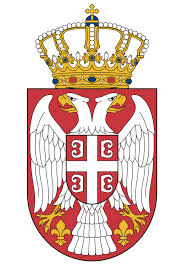 Република СрбијаМИНИСТАРСТВО ГРАЂЕВИНАРСТВА,САОБРАЋАЈА И ИНФРАСТРУКТУРЕ Београд, Немањина 22-26КОНКУРСНА ДОКУМЕНТАЦИЈАЗА ЈАВНУ НАБАВКУ ДОДАТНЕ УСЛУГЕ ИЗРАДA ИДЕЈНОГ ПРОЈЕКТА ЗА БРЗУ САОБРАЋАЈНИЦУ IB РЕДА НОВИ САД-РУМАПРЕГОВАРАЧКИ ПОСТУПАК БЕЗ ОБЈАВЉИВАЊА ПОЗИВА ЗА ПОДНОШЕЊЕ ПОНУДА ЈАВНА НАБАВКА бр. 58/2018Децембар, 2018. годинеНа основу чл. 36. став 1. тачка 5) и чл. 61. Закона о јавним набавкама („Службени гласник РС”, број 124/12, 14/15 и 68/15 у даљем тексту: Закон), чл. 5. Правилника о обавезним елементима конкурсне документације у поступцима јавних набавки и начину доказивања испуњености услова („Службени. гласник РС”, бр. 86/15), Одлуке о покретању поступка јавне набавке Додатне услуге израде идејног пројекта за брзу саобраћајницу Ib реда Нови Сад-Рума, број Одлуке: 404-178/1/2018-02 од 07.12.2018. године и Решења о образовању комисије у поступку јавне набавке Додатне услуге израде идејног пројекта за брзу саобраћајницу Ib реда Нови Сад-Рума, број Решења 404-178/2/2018-02 од 07.12.2018. године мишљења Управе за јавне набавке број 404-02-4931/18 од 28.11.2018. године, припремљена је: КОНКУРСНА ДОКУМЕНТАЦИЈАу преговарачком поступку без објављивања позива за подношење понуда за Додатне услуге израде идејног пројекта за брзу саобраћајницу Ib реда Нови Сад-РумаI  ОПШТИ ПОДАЦИ О ЈАВНОЈ НАБАВЦИНазив и седиште наручиоца:Министарство грађевинарства, саобраћаја и инфраструктуре, 11000 Београд,Немањина 22-26, ПИБ 108510088 МБ 17855212Интернет страна наручиоца: www.mgsi.gov.rs(у даљем тексту: наручилац)Особа или служба задужена за контакт и адреса електронске поште:Име и презиме: Снежана ШокчанићАдреса електронске поште: snezana.sokcanic@mgsi.gov.rsВрста поступка јавне набавке:Предметна јавна набавка се спроводи у преговарачком поступку без објављивања позива за подношење понуда (члан 36. став 1. тачка 5) Закона.Предмет јавне набавке:УслугеУговор о јавној набавци:Наручилац ће по спроведеном поступку јавне набавке закључити уговор о јавној набавци услуга.Правни основ за спровођење поступка - члан 36. став 1. тачка 5) Закона и мишљење Управе за јавне набавке број 404-02-4931/2018 од 28.11.2018. године.II  ПОДАЦИ О ПРЕДМЕТУ ЈАВНЕ НАБАВКЕПредмет јавне набавкеПредмет јавне набавке бр. 58/2018 су Додатне услуге израде идејног пројекта за брзу саобраћајницу Ib реда Нови Сад-РумаЈавна набавка је обликована у Партије и то:Партија 1- Деоница 1- Петља ”Аутопут Е-75” - Парагово, км  6+900,00 – км 17+445,00 „ПП-ДП“ (км 9+240,00 „ГП-ДП 21“), Л=10,545 км са планираном трасом државног пута IIA-100 од Жежељевог моста до петље „Аутопут Е-75“, км 0+698,11-км3+877,04 „ГП-ОП“ (осовина“Жежељ“) Л=3,179км.Партија 2- Деоница 3- Петља „Каћ“- Петроварадин (петља „Аутопут Е-75“) км 0+000,00-км 6+900,00 „ПП-ДП 21“, Л=6,900,00 кмНазив и ознака из општег речника набавке: 71322000 – Услуге техничког пројектовања у грађевинарству за нискоградњу.Врста, количина и опис услугеДетаљан опис и разрада предмета набавке садржани су у Техничкој спецификацији, која је саставни  део ове конкурсне документације.Укупна процењена вредност јавне набавке: 5.979.000,00 динара без ПДВ-а, односно 7.174.800,00 динара са ПДВ-омПроцењена вредност за Партију 1: 2.988.000,00 динара без ПДВ-а, односно 3.585.600,00 динара са ПДВ-омПроцењена вредност за Партију 2: 2.991.000,00 динара без ПДВ-а, односно 3.589.200,00 са ПДВ-ом.                                                               III ТЕХНИЧКА СПЕЦИФИКАЦИЈА ЗА ПАРТИЈУ 1 ДЕОНИЦА 1Идејни пројекат - ИДППартија 1- Деоница 1- Петља ”Аутопут Е-75” - Парагово, км  6+900,00 – км 17+445,00 „ПП-ДП“ (км 9+240,00 „ГП-ДП 21“), Л=10,545 км са планираном трасом државног пута IIA-100 од Жежељевог моста до петље „Аутопут Е-75“, км 0+698,11-км3+877,04 „ГП-ОП“ (осовина“Жежељ“) Л=3,179км.Према уговору бр. 350-01-00576/2015-01 П.1 од  10.12.2015. Инстит за путеве а.д. Београд је израдио Идејни пројекат и предао је Наручиоцу – Министарству грађевинарства, саобраћаја и инфраструктуре и Инвеститору - Јавном предузећу „Путеви Србије“ Идејни пројекат у уговореном року – јуна 2016.На овој деоници ППППН-ом (Просторни план подручја посебне намене инфраструктурног коридора државног пута I реда бр.21 Нови Сад – Рума – Шабац и државног пута I реда бр.19 Шабац – Лозница из 2011год.),  је дефинисана израда ПДР-а (Плана детаљне регулације), као планског основа за израду Идејног пројекта.Како урбанистички план још није био донет (локацијски услови бр.ROP-PSUGZ-1902-LOC-1/2016), ЈП „Путеви Србије“ су јула 2017, након доношења урбанистичког плана поново поднели захтев за добијање локацијских услова, који су добијени 03.01. 2018. године. (локацијски услови бр.ROP-PSUGZ-36052-LOC-1/2017). Дана 26.09.2018. донета је одлука о измени локацијских услова (бр.ROP-PSUGZ-36052-LOCА-2/2018).Обрађивач ПДР-а је ЈП „Урбанизам“ – Завод за урбанизам Нови Сад. План је усвојен . 26. маја 2017. Године  (Број: 35-221/2010-I)Од датума предаје Идејног пројекта 07.06.2016. године , обрађивач плана ЈП „Урбанизам“ – Завод за урбанизам Нови Сад је извршио многе додатне измене у односу на фазу када је предат Идејни пројекат.Овим задатком ће бити наведене најважније измене у пројекту :1.	Промењена је граница обухвата ПДР-а на почетку „Жежељеве осе“, чиме је померен и њен почетак. На овај начин треба додатно обрадити две раскрснице, ситуационо, нивелационо и кроз попречне профиле. Једна је спој са приступним саобраћајницама Жежељевом мосту, друга ка постојећем изворишту воде „Петроварадинска ада“. Укупна дужина додатног дела је ~405m. Због промене стационаже почетка (према ПЗ била је на км 0+698.11, а сад је на        км 2+514 сви попречни профили ове осе као и петље „Петроварадин – исток“ тј. „Аутопут Е-75“ морају да буду пренумерисани.Због ове промене границе ПДР-а треба извршити геодетско снимање овог дела терена који је недостаје као и инжењерскогеолошке и геотехничке истражне радове. 2.	Поново пројектовати раскрсницу на km 2+154.60 (ПЗ) „Жежељеве осе“ због уклапања у постојећи пројекат будуће фабрике  за прераду воде „Петроварадинска ада“ (у оквиру ПДР-а дате су само контуре предвиђених саобраћајница). Због инсистирања да положај капије ове фабрике не може ни мало да се промени, претходно употребљени пројектни елементи раскрснице више не могу да остану.  3.	Веома значајне промене се предвиђају и на петљи „Петроварадин југ“ тј. „М-21“. Захтев да се крак „Петроварадин-Мишелук“ ове петље, промени у сервисну саобраћајницу, а због изузетног просторног ограничења јер се овај део протеже кроз обострано густо изграђен део Петроварадина, довео је до промене осовине брзе саобраћајнице I-Б реда бр.21. Такође, због новог ситуационог и нивелационог положаја овог крака и остали кракови ове петље се морају променити, тј. цела петља се мора препројектовати. Ове промене су биле неопходне како би се постигло физичко одвајање крака од коловоза брзе саобраћајнице тј. како би крак добио сабирну улогу за околне садржаје. То је постигнуто померањем осовине брзе саобраћајнице у десно уз додатне потпорне зидове. Осовина као и нивелета главног правца брзе саобраћајнице мора се промењенити  на дужини од      1650м тј. од км 10+250 – км 11+700. 4.	Трокрака површинска раскрсница „Мишелук 1“ испројектована по првобитној верзији ПДР-а као таква, новом верзијом од јула-августа 2016. је промењена у кружну. Пројектовати нови ситуациони и нивелациони план, попречне профиле, нову кишну канализацију као и одводњавање прибрежних вода ове раскрснице. Сви прикључни правци се такође морају поново испројектовати.5.	Трокрака раскрсница „Мишелук 2“ је поново предвиђена као кружна са свим неопходним изменама геометрије и одводњавања, а као и у претходном случају укључујући  и прикључне правце.6.	Измена површинских трокраких раскрсница у кружне изазива и промену нивелете главног правца брзе саобраћајнице у зони ових кружних раскрсница тј. од км 10+800 – км 11+700.7.	Промена површинских трокраких раскрсница у кружне, промена осовине брзе саобраћајнице и промена крака петље „М-21“ у сервисну саобраћајницу, довела је до промене рачунске и пројектне брзине на целом овом потезу од км 10+250 –км 11+700. Потребно је прерадити витоперење коловоза, сада за брзину од 60km/h (првобитно је витоперење вршено за 80km/h)  што подразумева препројектовање свих попречних профила на овој дужини.8.	Предвиђа се продужење Улице Ново Село III и окретница на њеном крају.9.	Новом верзијом ПДР-а предвиђају се и промене у оквиру петље „Сремска Каменица“ тј. „Парагово“. Додате су две нове саобраћајнице (улице) свака ширине 5m и њихов прикључак на уливни крак ове петље.10.	Још једна промена границе ПДР-а на км 16+200 (десно), што  за последицу има  пројектовање новог моста преко Новоселског потока у Улици Водника Милоша Ласице.  Дужина моста је приближно  L= 23 m11.	На км 16+250 предвиђена су три нова моста преко Новоселског потока како би се испунили услови Завода за заштиту природе о слободном кретању животиња у зони брзе саобраћајнице. Два у трупу саме брзе саобраћајнице, а један је пешачко-бициклистички мост.Дужина мостова L1 = 23 m,  L2=23 m  и  L3 = 22,55 m12.	За разлику од претходног нацрта ПДР-а где се физичко раздвајање трака брзе саобраћајнице предвиђало на км 17+712.05, због захтева Министарства одбране да се ширење будуће брзе саобраћајнице апсолутно не може вршити на леву страну према њиховим постојећим објектима на Фрушкој гори, физичко раздвајање је померено много раније на км 16+640. Ово је условило велике промене у сваком могућем смислу на дужини од 1 527м брзе саобраћајнице. Промене су се одразиле и на ситуациони план, подужни профил, попречне профиле, кишну канализацију, одводњавање прибрежних вода, додатна геодетска снимања (проширена је граница обухвата ПДР-а), инжењерскогеолошка и геотехничке услове изградње уз пројектовање великог броја потпорних зидова, од места раздвајања па све до самог краја деонице тј. км 18+167. Сам спој са Партијом 2 није промењен. 13.	Претходна верзија ПДР-а предвиђала је површинску окретницу на км 17+685 за сва возила која учествују у саобраћају. Нова верзија нацрта избацила је површинску и увела денивелисану окретницу како за возила са главног правца тако и за возила са локалног пута. Због овога предвиђен је нови мост ширине 18,50m, дужине 205 m и распона 14-18 m. По овом мосту се независно једносмерно крећу возила на правцу ка Новом Саду и двосмерно возила на локалном путу са разделним појасом између ове две групе возила. Средња дужина моста у обе траке је    L= 205m14.	На захтев Завода за заштиту природе укида се паркиралиште са леве стране главног правца на км 16+280,  и продужена лева сервисна саобраћајница од км 16+150 – км 16+800. На том продужетку предвиђено је бус-стајалиште као и раскрсница са локалним путем који води ка планинарском дому. Са сервисне саобраћајнице предвиђа се и укључивање на главни правац са траком за улив. С обзиром да је сервисна саобраћајница удаљена од главног правца 15.5-19m тако да између ове саобраћајнице и главног правца све време се налази регулисано корито Новоселског потока, сервисна саобраћајница га прелази на два места тако да су предвиђена и два нова моста нa km 16+374 и km 16+590. Дужина мостова  L1 = 25 m и  L2=25 m  Новим нацртом предвиђа се и израда пасареле на км 16+633 која није постојала у претходној верзији. Дужина пасареле  L1 = 43,60 m  15.	На км 17+400 нови мост на локалном путу преко Новоселског потока L = 25 m16.	На самом крају деонице због померања осовине брзе саобраћајнице у десну страну као и промене њене нивелете, потребно је поново пројектовати мостове на км 18+105,04 у трупу главног правца као и мост на км 18+087,31 на постојећем прикључном путу бр.21 од Венца, а оба преко Новоселског потока.Дужина мостова L1 = 32,35 m и  L2=32,62 m  17.	Променом ПДР-а захтевана је силазна пешачко-бициклистичка рампа на крају моста после тунела Дужина мостовске конструкције рампе L1 = 54,75 m и  дужина зида од армиране земље L2=34 m  18.	Због промене ситуационог и нивелационог положаја трасе брзе саобраћајнице од км 16+640 па до краја деонице, потребно је променити пројекат регулације Новоселског потока као и пројекат кишне канализације.19.	Такође из истог разлога се предвиђају додатни потпорни зидови којих раније није било или су били положајно и висински другачији. Сумарно гледано промене настале усвојеним ПДР-ом су:-	Промена трасе на око 4km од укупних 13,6km (30%);-	Раскрснице – 5 препројектовати и 2 нове;-	Мостови – 2 препројектовати и 8 нових и пасарела на км 16+633-	Регулације речних корита – препројектовање у дужини од 2km-	Кишна канализација – препројектовање око 4km на местима где је промењена траса-	Инжењерске конструкције зидови, шипови - 35 нових зидова укупне дужине 4км.-	Поред ових, последично долази до промена у пројектима саобраћајне сигнализације,  коловозне конструкције, пејзажном уређењу, електро и ТК инсталацијама, Студије оправданости и осталим деловима пројектно-техничке документације.ТЕХНИЧКА СПЕЦИФИКАЦИЈА ЗА ПАРТИЈУ 2 ДЕОНИЦА 3Идејни пројекат - ИДППартија 2- Деоница 3- Петља „Каћ“- Петроварадин (петља „Аутопут Е-75“) км 0+000,00-км 6+900,00 „ПП-ДП 21“, Л=6,900,00 кмПрема уговору бр. 350-01-00576/2015-01 П.3 од  10.12.2015. Инстит за путеве а.д. Београд је израдио Идејни пројекат и предао је Наручиоцу – Министарству грађевинарства, саобраћаја и инфраструктуре и Инвеститору - Јавном предузећу „Путеви Србије“ Идејни пројекат у уговореном року – јуна 2016.На овој деоници ППППН-ом (Просторни план подручја посебне намене инфраструктурног коридора државног пута I реда бр.21 Нови Сад – Рума – Шабац и државног пута I реда бр.19 Шабац – Лозница из 2011год.),  је дефинисана израда ПДР-а (Плана детаљне регулације), као планског основа за израду Идејног пројекта.Урбанистички план још није био донет 2016. године (локацијски услови бр.ROP-PSUGZ-1902-LOC-1/2016) и налазио се у почетној фази израде. У међувремену се обављао низ активности на његовој изради. План је усвојен 29. августа 2018. године (Скупштина Града Новог Сада Број: 35-662/2017–1). ЈП „Путеви Србије“ су новембра 2018, поднели захтев за добијање локацијских услова.Од датума предаје Идејног пројекта 07.06.2016. године , обрађивач плана ЈП „Урбанизам“ – Завод за урбанизам Нови Сад је извршио многе додатне измене у односу на фазу када је предат Идејни пројекат.Овим задатком ће бити наведене најважније измене у пројекту:Каћка петљаПотпуно ново решење „Каћке петље“Предложен је дугачији концепт прилкључења брзе магистрале Рума-Нови Сад на пут за Зрењанин и пута за Насеље Каћ који подразумева:-	Изградњу друге траке на Зрењанинском путу у зони прикључка и старе петље у дужини од цца 2.0 км-	Реконструкцију постојеће петље за Каћ-	Реконструкција локалних путева у зони петље „Каћ“ у дужини од цца 1.8 км-	Ново решење „Каћке петље“  подразумева изградњу-пројектовање 10 кракова петље уместо 5 која су предложена првобитним решењем-	Комплетно промењен бициклистички саобраћај у зони петље „Каћ“ (прилагођен новом решењу и допуњен)-	Пројектовање два нова објекта-моста2.	Траса брзе магистрале-	У зони преласка преко старог Каћког пута предвиђена је доградња/пројектовање бициклистичких стаза у дужини од цца 1.0 км-	У зони петље „Нови Сад Југ“ и петље „Круг север 4“ предвиђено је доградња/пројектовање цца 3.0 км бициклистичких стаза као и реконструкција локалног пута у дужини од цца 500м.3.	Поред ових, последично је потребно изменити и допунити пројекте саобраћајне сигнализације,  коловозне конструкције, пејзажног уређења, електро и ТК инсталацијама, Студије оправданости и остале делове пројектно-техничке документације.IV УСЛОВИ ЗА УЧЕШЋЕ У ПОСТУПКУ И УПУТСТВО ЗА ДОКАЗИВАЊЕ ИСПУЊЕНОСТИ УСЛОВА1. ОБАВЕЗНИ УСЛОВИ ЧЛАН 75. СТАВ 1. ТАЧКА 1) ДО 5) Обавезни условиПонуђач у поступку јавне набавке мора доказати за све Партије:1.1.      да је регистрован код надлежног органа, односно уписан у одговарајући регистар;1.2.      да понуђач и његов законски заступник није осуђиван за неко од кривичних дела као члан организоване криминалне групе, да није осуђиван за кривична дела против привреде, кривична дела против животне средине, кривично дело примања или давања мита, кривично дело преваре;1.3. да је измирио доспеле порезе, доприносе и друге јавне дажбине у складу са прописима Републике Србије или стране државе када има седиште на њеној територији;да има важећу дозволу надлежног органа за обављање делатности која је предмет јавне набавке, ако је таква дозвола предвиђена посебним прописом Закона);  да је поштовао све обавезе које произилазе из важећих прописа о заштити на раду, запошљавању и условима рада, заштити животне средине, као и да нема забрану обављања делатности која је на снази у време подношења понуде Регистар понуђача: Лице уписано у регистар понуђача није дужно да приликом подношења понуде доказује испуњеност обавезних услова из члана 75. став 1. тачка 1) до 3) Закона о јавним набавкама. Понуђач је дужан да на свом меморандуму у виду изјаве наведе интернет страницу на којој су тражени подаци (докази) јавно доступни.2. Додатни услови (члан 76. став 2. Закона) УСЛОВИ КОЈЕ МОРА ДА ИСПУНИ ПОНУЂАЧ АКО ИЗВРШЕЊЕ НАБАВКЕ ДЕЛИМИЧНО ПОВЕРАВА ПОДИЗВОЂАЧУПонуђач је дужан да за подизвођаче достави доказе о испуњености обавезних услова Поглављe IV. УСЛОВИ ЗА УЧЕШЋЕ У ПОСТУПКУ ЈАВНЕ НАБАВКЕ (члан 75. став 1. тачке 1), 2),  и 4) Закона о јавним набавкама)  И УПУТСТВО КАКО СЕ ДОКАЗУЈЕ ИСПУЊЕНОСТ УСЛОВАУСЛОВИ КОЈЕ МОРА ДА ИСПУНИ СВАКИ ОД ПОНУЂАЧА ИЗ ГРУПЕ ПОНУЂАЧАСваки понуђач из групе понуђача мора да испуни обавезне услове из Поглавља IV. УСЛОВИ ЗА УЧЕШЋЕ У ПОСТУПКУ ЈАВНЕ НАБАВКЕ (члан 75. став 1. тач. 1), 2),  и 4) Закона о јавним набавкама) И УПУТСТВО КАКО СЕ ДОКАЗУЈЕ ИСПУЊЕНОСТ УСЛОВА.Докази о испуњености услова достављају се у копијама.	Ако се у држави у којој понуђач има седиште не издају тражени докази, понуђач може, уместо доказа, приложити своју писану изјаву, дату под кривичном и материјалном одговорношћу оверену пред судским или управним органом, јавним бележником или другим надлежним органом те државе. Ако понуђач има седиште у другој држави, наручилац може да провери да ли су документи којима понуђач доказује испуњеност тражених услова издати од стране надлежних органа те државе.	Понуђач је дужан да без одлагања писмено обавести наручиоца о било којој промени у вези са испуњеношћу услова из поступка јавне набавке, која наступи до доношења одлуке, односно закључења уговора, односно током важења уговора о јавној набавци и да је документује на прописани начин.	Понуђач није дужан да доставља доказе који су јавно доступни на интернет страницама надлежних органа ако наведе интернет страницу на којој су тражени подаци (докази) јавно доступни.	Уколико је понуђач у складу са чланом 78. Закона о јавним набавкама, уписан у регистар понуђача, није дужан да приликом подношења понуде доказује испуњеност обавезних услова из члана 75. став 1. тач. 1) до 3), ако наведе интернет страницу на којој су тражени подаци (докази) јавно доступни.V УПУТСТВО ПОНУЂАЧУ КАКО ДА САЧИНИ ПОНУДУ1. ПОДАЦИ О ЈЕЗИКУ НА КОЈЕМ ПОНУДА МОРА ДА БУДЕ САСТАВЉЕНАПонуђач подноси понуду на српском језику. Понуда, сва документа уз понуду и сва коресподенција између понуђача и наручиоца мора да буде писана на српском. Уз сва достављена документа на страном језику мора бити приложен и оверен превод овлашћеног тумача на српски језик.2. НАЧИН НА КОЈИ ПОНУДА МОРА ДА БУДЕ САЧИЊЕНАПонуђач понуду подноси непосредно или путем поште у затвореној коверти или кутији, затворену на начин да се приликом отварања понуда може са сигурношћу утврдити да се први пут отвара. На полеђини коверте или на кутији навести назив и адресу понуђача. У случају да понуду подноси група понуђача, на коверти је потребно назначити да се ради о групи понуђача и навести називе и адресу свих учесника у заједничкој понуди.Понуду доставити на адресу: Министарство грађевинарства, саобраћаја и инфраструктуре, Немањина 22-26, преко писарнице Управе за заједничке послове републичких органа, са назнаком: ,,Понуда за јавну набавку – Додатне услуге израде идејног пројекта за брзу саобраћајницу Ib реда Нови Сад-Рума, ПАРТИЈА ________бр ЈН 58/2018- НЕ ОТВАРАТИ”. Понуда се сматра благовременом уколико је примљена од стране наручиоца до 10.01.2019. године, до 12.00 часова.Понуда коју наручилац није примио у року одређеном за подношење понуда, односно која је примљена по истеку дана и сата до којег се могу понуде подносити, сматраће се неблаговременом.Отварање понуде обавиће се јавно, последњег дана рока за доставу понуде, тј. дана 10.01.2019. године, са почетком у 12.30 часова на адреси наручиоца – Министарство грађевинарства, саобраћаја и инфраструктуре, Омладинских бригада бр. 1, сала 32, у приземљу.  Поступак преговарања ће се обавити истог дана са почетком у 13.00 часова.Обрасце дате у конкурсној документацији, односно податке који морају да буду њихов саставни део, понуђач попуњава јасно и недвосмислено, читко-штампаним словима, а овлашћено лице понуђача исте потписује и печатом оверава. Понуда не сме да садржи речи унете између редова, брисане речи, речи писане преко других речи, изузев када је неопходно да понуђач исправи грешке које је направио. У том случају ће исправке остати видљиве и бити оверене парафом овлашћеног лица које је потписало понуду и печатом понуђача.Подношењем понуде понуђач потврђује да је потпуно упознат са важећим законима, подзаконским актима и правилима која на било који начин могу утицати или се примењивати на поступак уговарања и извршења предмета набавке.Трошкове припреме и подношења понуде сноси искључиво понуђач и не може тражити од наручиоца накнаду трошкова, осим за трошкове предвиђене у обрасцу трошкова припреме понуде.Понуде и документација приложена уз понуду, не враћају се, осим у случају неблаговремено поднесене понуде и одустајања понуђача од понуде у року за подношење понуда. 3. ПОНУДА СА ВАРИЈАНТАМАПодношење понуде са варијантама није дозвољено.4. НАЧИН ИЗМЕНЕ, ДОПУНЕ И ОПОЗИВА ПОНУДЕУ року за подношење понуде понуђач може да измени, допуни или опозове своју понуду на начин који је одређен за подношење понуде.Понуђач је дужан да јасно назначи који део понуде мења, односно која документа накнадно доставља. Измену, допуну или опозив понуде треба доставити на адресу: Министарство грађевинарства, саобраћаја и инфраструктуре, Немањина 22-26, преко писарнице Управе за заједничке послове републичких органа, са назнаком:„Измена понуде за јавну набавку Додатне услуге израде идејног пројекта за брзу саобраћајницу Ib реда Нови Сад-Рума, Партија ____, бр ЈН 58/2018 - НЕ ОТВАРАТИ” или„Допуна понуде за јавну набавку Додатне услуге израде идејног пројекта за брзу саобраћајницу Ib реда Нови Сад-Рума, Партија ______, бр ЈН 58/2018- НЕ ОТВАРАТИ” или„Опозив понуде за јавну набавку Додатне услуге израде идејног пројекта за брзу саобраћајницу Ib реда Нови Сад-Рума, Партија _____, бр ЈН 58/2018- НЕ ОТВАРАТИ” или„Измена и допуна понуде за јавну набавку Додатне услуге израде идејног пројекта за брзу саобраћајницу Ib реда Нови Сад-Рума, Партија_____, бр ЈН 58/2018- НЕ ОТВАРАТИ”.На полеђини коверте или на кутији навести назив и адресу понуђача. У случају да понуду подноси група понуђача, на коверти је потребно назначити да се ради о групи понуђача и навести називе и адресу свих учесника у заједничкој понуди.По истеку рока за подношење понуда понуђач не може да повуче нити да мења своју понуду.5. УЧЕСТВОВАЊЕ У ЗАЈЕДНИЧКОЈ ПОНУДИ ИЛИ КАО ПОДИЗВОЂАЧ Понуђач може да поднесе само једну понуду. Понуђач који је самостално поднео понуду не може истовремено да учествује у заједничкој понуди или као подизвођач, нити исто лице може учествовати у више заједничких понуда.У Обрасцу понуде понуђач наводи на који начин подноси понуду, односно да ли подноси понуду самостално, или као заједничку понуду, или подноси понуду са подизвођачем.6. ПОНУДА СА ПОДИЗВОЂАЧЕМПонуђач је дужан да у понуди наведе да ли ће извршење јавне набавке делимично поверити подизвођачу и да наведе у својој понуди, проценат укупне вредности набавке који ће поверити подизвођачу, а који не може бити већи од 50%, као и део предмета набавке који ће извршити преко подизвођача.Ако понуђач у понуди наведе да ће делимично извршење набавке поверити подизвођачу, дужан је да наведе назив подизвођача, а уколико уговор између наручиоца и понуђача буде закључен, тај подизвођач ће бити наведен у уговору.Понуђач у потпуности одговара наручиоцу за извршење обавеза из поступка јавне набавке, односно за извршење уговорних обавеза, без обзира на број подизвођача.Понуђач не може ангажовати као подизвођача лице које није навео у понуди, у супротном наручилац ће реализовати средство обезбеђења и раскинути уговор, осим ако би раскидом уговора наручилац претрпео знатну штету. Лице у односу са којим постоји сукоб интереса, не може бити подизвођач понуђачу којем је додељен уговор.Уколико ће понуђач извршење дела јавне набавке поверити подизвођачу, обавезни елементи понуде и уговора о јавној набавци биће:подаци о подизвођачу (назив, адреса, седиште, ПИБ и матични број подизвођача);део предмета набавке које ће извршити подизвођач;% укупне вредности набавке који ће поверити подизвођачу.Понуђач је дужан да за подизвођаче достави доказе о испуњености обавезних услова из члана 75. став 1. тач. 1) до 4) Закона о јавним набавкама.7.ЗАЈЕДНИЧКА ПОНУДАПонуду може поднети група понуђача. Сваки понуђач из групе понуђача мора да испуни обавезне услове из члана 75. став 1. тач. 1) до 4) овог закона.Саставни део заједничке понуде је споразум којим се понуђачи из групе међусобно и према наручиоцу обавезују на извршење јавне набавке, а који садржи: 1) податке о члану групе који ће бити носилац посла, односно који ће поднети понуду и који ће заступати групу понуђача пред наручиоцем и 2) опис послова сваког од понуђача из групе понуђача у извршењу уговора.Наручилац не може од групе понуђача да захтева да се повезују у одређени правни облик како би могли да поднесу заједничку понуду. Понуђачи који поднесу заједничку понуду одговарају неограничено солидарно према наручиоцу. Наручилац може да тражи од чланова групе понуђача да у понудама наведу имена и одговарајуће професионалне квалификације лица која ће бити одговорна за извршење уговора. НАЧИН И УСЛОВИ ПЛАЋАЊА, РОК ЗА ИЗВРШЕЊЕ УСЛУГЕ И ДРУГЕ ОКОЛНОСТИ ОД КОЈИХ ЗАВИСИ ИСПРАВНОСТ ПОНУДЕ ЗА СВАКУ ПАРТИЈУ ПОЈЕДИНАЧНОПлаћање ће се извршити на следећи начин:а) до 30% на име аванса од укупно понуђене цене. Аванс ће бити исплаћен у року до 45 дана, у складу са Законом о роковима измирења новчаних обавеза у комерцијалним трансакцијама („Службени гласник РСˮ, бр. 119/12, 68/15 и 113/2017), када Понуђач достави Наручиоцу:  захтев за уплату аванса у 4 (четири) истоветнa примерака,банкарску гаранцију за повраћај аванса, - 	банкарску гаранцију за добро изршење посла, - 	полису осигурања. б) Понуђач испоставља привремену ситуацију у износу од 50% - 80% од укупно уговорене цене са ПДВ-ом, након предаје Наручиоцу односно Ревизионој комисији за примиопредају, уредно потписан идејни пројекат за брзу саобраћајницу Ib реда Нови Сад-Рума при чему се саставља записник о примопредаји.Напомена: Уколико понуђач не захтева аванс, привремена ситуација се испоставља на износ од 80% укупно уговорене цене са ПДВ-ом.в) Понуђач испоставља окончану ситуацију у износу од 20% од укупно уговорене цене са ПДВ-ом, након усвајања идејног пројекта за брзу саобраћајницу Ib реда Нови Сад-Рума од стране Наручиоца, односно достављана позитивног извештаја Ревизионе комисије.  Плаћање се врши уплатом на рачун понуђача. Плаћање ситуација (привремене и окончане) обављаће се уз важећа средства обезбеђења у року до 45 дана од дана пријема оверене ситуације, са свим неопходним документима којима се доказује испуњеност услова за плаћање, у складу са Законом о роковима измирења новчаних обавеза у комерцијалним трансакцијама („Службени гласник РСˮ, број 119/12, 68/2015 и 113/2017). 8. 2 рок и квалитет извршења услуге за Партију 1Понуђач има обавезу да изврши услуге у року од 6 месеца од дана увођења у посао. Даном увођења у посао сматра се дан достављања средстава обезбеђења од стране Понуђача.за Партију 2Понуђач има обавезу да изврши услуге у року од 9 месеца од дана увођења у посао. Даном увођења у посао сматра се дан достављања средстава обезбеђења од стране Понуђача.8.2.2. Наручилац има право да у писаној форми стави примедбе на идејни пројекат за брзу саобраћајницу Ib реда Нови Сад-Рума, уколико исти није сачињен у складу са Пројктним задатком предмета јавне набавке и/или Правилником о садржини и поступку израде и начина вршења контроле техничке документације према класи и намени објекта ("Службени гласник РС", бр. 72/2018). 8.3. рок важења понуде:Рок важења понуде не може бити краћи од 60 дана од дана отварања понуда.У случају истека рока важења понуде, наручилац је дужан да у писаном облику затражи од понуђача продужење рока важења понуде.Понуђач који прихвати захтев за продужење рока важења понуде не може мењати понуду.ВАЛУТА И НАЧИН НА КОЈИ МОРА ДА БУДЕ НАВЕДЕНА И ИЗРАЖЕНА ЦЕНА У ПОНУДИЦена услуге, са свим трошковима, мора бити исказана у динарима без и са ПДВ –ом.  Цена је фиксна и не може се мењати.10. СРЕДСТВА ОБЕЗБЕЂЕЊА ЗА СВАКУ ПАРТИЈУ ПОЈЕДИНАЧНОПонуђач је дужан да уз понуду достави: - Сопствену меницу за озбиљност понуде у висини од 10% од вредности понуде без ПДВ-а, потписану и оверену, од стране лица овлашћеног за заступање и регистровану у складу са чланом 47а Закона о платном промету („Службени лист СРЈ“ бр. 3/2002 и 5/2003 и „Сл. гласник РС“бр. 43/2004, 62/2006, 111/2009, 31/2011, 139/2014-др.закон) и Одлуком НБС о ближим условима, садржини и начину вођења Регистра меница и овлашћења („Службени гласник РС“ бр. 56/2011, 80/2015, 76/2016 и 82/2017). - Менично овлашћење да се меница у висини од 10% од вредности понуде без ПДВ-а, без сагласности понуђача може поднети на наплату, која мора да траје најмање колико и рок важења понуде, који понуђач уписује у обрасцу понуде (Рок важења понуде). У случају да понуђач по истеку рока за подношење понуде измени, допуни, опозове своју понуду или не закључи оквирни споразум, а његова је понуда оцењена као најповољнија или не достави у року средство финансијског обезбеђења у тренутку закључења оквирног споразума прописано конкурсном документацијом. - Потврду о регистрацији менице; - Копију картона депонованих потписа код банке на којим се јасно виде депоновани потпис и печат понуђача, оверен печатом банке са датумом овере не старијим од 30 дана од дана отварања понуда. Потпис овлашћеног лица на меници и меничном овлашћењу мора бити идентичан са потписом у картону депонованих потписа. У случају промене лица овлашћеног за заступање, менично овлашћење остаје на снази. СРЕДСТВА ФИНАНСИЈСКОГ ОБЕЗБЕЂЕЊА ПРИЛИКОМ ЗАКЉУЧЕЊА УГОВОРА ЗА СВАКУ ПАРТИЈУ ПОЈЕДИНАЧНОПонуђач који наступа самостално, понуђач који наступа са подизвођачима, односно група понуђача је у обавези да приликом закључивања уговора доставе банкарску гаранцију за добро извршење посла и банкарску гаранцију за повраћај аванса и то:Понуђач се обавезује да у року од 15 (петнаест) дана од дана закључења овог уговора преда Наручиоцу банкарску гаранцију за повраћај аванса са ПДВ-ом, са роком важења до краја трајања Уговора који је дефинисан чланом 4. овог уговора, која мора бити безусловна, неопозива, без права на приговор и платива на први позив у корист Наручиоца, а у складу са чланом 1087. Закона о облигационим односима.Понуђач  се обавезује да у року од 15 (петнаест) дана од дана закључивања овог уговора преда Наручиоцу банкарску гаранцију за добро извршење посла у износу од 10% од вредности понуде без ПДВ и са роком важења најмање 60 (шездесет) дана дужим од рока за извршење Уговора из члана 4. овог уговора, која мора бити безусловна, неопозива, без права на приговор и платива на први позив у корист Наручиоца, а у складу са чланом 1087. Закона о облигационим односима.У случају продужења рока важења банкарске гаранције за повраћај аванса, износ те гаранције се може смањити, уз писану сагласност Наручиоца, сразмерно изведеним услугама и износу којим је оправдан део примљеног аванса кроз привремене ситуације. У случају продужења рока важења банкарске гаранције за добро извршење посла, износ те гаранције се не може смањити. Ако Понуђач, ни после достављене опомене од стране Наручиоца, не продужи рок важења банкарских гаранција из ст. 1 и 2. овог члана, Наручилац активира банкарске гаранције и шаље их на наплату пословној банци Понуђача.Све банкарске гаранције из овог члана морају имати клаузулу да је гаранција неопозива, безусловна и наплатива на први позив без приговора. ПОЛИСА ОСИГУРАЊА ЗА СВАКУ ПАРТИЈУ ПОЈЕДИНАЧНО Понуђач који наступа самостално, понуђач који наступа са подизвођачима, односно група понуђача је у обавези да уз понуду достави изјаву о прибављању полисе осигурања од професионалне одговорности за штету коју може причинити другој страни, односно трећем лицу, у складу са Правилником о условима осигурања од професионалне одговорности („Службени гласник РС”, број 40/15) (Образац изјаве је саставни део конкурсне документације).Понуђач чија понуда буде изабрана као најповољнија дужан је да, у року од 15 (петнаест) дана од дана закључења уговора, Наручиоцу достави наведену полису осигурања. 12. НАЧИН ОЗНАЧАВАЊА ПОВЕРЉИВИХ ПОДАТАКАНаручилац ће чувати као поверљиве све податке о понуђачима садржане у понуди које је као такве, у складу са законом, понуђач означио у понуди; одбиће давање информације која би значила повреду поверљивости података добијених у понуди; чуваће као пословну тајну имена заинтересованих лица понуђача, као и податке о поднетим понудама до отварања понуде.Неће се сматрати поверљивим докази о испуњености обавезних услова, цена и други подаци из понуде који су од значаја за примену елемената критеријума и рангирање понуде.Наручилац ће као поверљиве третирати податке у понуди који су садржани у документима који су означени као такви, односно који у горњем десном углу садрже ознаку „ПОВЕРЉИВОˮ, као и испод поменуте ознаке потпис овлашћеног лица понуђача. Уколико се поверљивим сматра само одређени податак садржан у документу који је достављен уз понуду, поверљив податак мора да буде обележен црвеном бојом, поред њега мора да буде наведено „ПОВЕРЉИВОˮ, а испод поменуте ознаке потпис овлашћеног лица понуђача. Наручилац не одговара за поверљивост података који нису означени на поменути начин. 13. ДЕФИНИСАЊЕ ПОСЕБНИХ ЗАХТЕВА, УКОЛИКО ПОСТОЈЕ, У ПОГЛЕДУ ЗАШТИТЕ ПОВЕРЉИВОСТИ ПОДАТАКА КОЈЕ НАРУЧИЛАЦ СТАВЉА ПОНУЂАЧИМА НА РАСПОЛАГАЊЕ, УКЉУЧУЈУЋИ И ЊИХОВЕ ПОДИЗВОЂАЧЕПодаци који се налазе у конкурсној документацији нису поверљиви.14. ДОДАТНЕ ИНФОРМАЦИЈЕ И ПОЈАШЊЕЊА У ВЕЗИ СА ПРИПРЕМАЊЕМ ПОНУДЕЗаинтересовано лице може, 	у писаном облику, на e-mail snezana.sokcanic@mgsi.gov.rs, сваког радног дана од 7.30 до 15.30 часова, тражити од наручиоца додатне информације или појашњења у вези са припремањем понуде, при чему може да укаже наручиоцу и на евентуално уочене недостатке и неправилности у конкурсној документацији, најкасније пет дана пре истека рока за подношење понуде.Наручилац је дужан да у року од три дана од дана пријема захтева, одговор објави на Порталу јавних набавки и на својој интернет страници.Комуникација у вези са додатним информацијама, појашњењима и одговорима врши се на начин одређен чланом 20. ЗЈН.Питања је потребно упутити на адресу Наручиоца: Министарство грађевинарства, саобраћаја и инфраструктуре, Немањина 22-26, Београд, са назнаком: „За комисију за јавну набавку -  Додатне услуге израде идејног пројекта за брзу саобраћајницу Ib реда Нови Сад-Рума, бр ЈН 58/2018, или послати електронском поштом на адресу snezana.sokcanic@mgsi.gov.rs.Наручилац ће у року од три дана од дана пријема захтева, одговор објавити на Порталу јавних набавки и на својој интернет страници. Тражење додатних информација или појашњења телефоном није дозвољено. Комуникација у поступку јавне набавке врши се искључиво на начин одређен чланом 20. Закона о јавним набавкама.  15. ДОДАТНА ОБЈАШЊЕЊА ОД ПОНУЂАЧА ПОСЛЕ ОТВАРАЊА ПОНУДА И КОНТРОЛА КОД ПОНУЂАЧА ОДНОСНО ЊЕГОВОГ ПОДИЗВОЂАЧА Наручилац може уз сагласност понуђача да изврши исправке рачунских грешака уочених приликом разматрања понуде. У случају разлике између јединичне и укупне цене, меродавна је јединична цена.Ако се понуђач не сагласи са исправком рачунских грешака, наручилац ће његову понуду одбити као неприхватљиву. 16.  ВАЖНОСТ ПОНУДЕПонуђач је дужан да у обрасцу конкурсне документације наведе рок важења понуде.Понуда мора да важи најмање 60 дана од дана отварања понуда. У случају да понуђач наведе краћи рок важења понуде, таква понуда ће бити одбијена.17. ЕЛЕМЕНТИ УГОВОРА О КОЈИМА ЋЕ СЕ ПРЕГОВАРАТИ И НАЧИН ПРЕГОВАРАЊА ЗА СВЕ ПАРТИЈЕПредставник понуђача који је поднео понуду, пре почетка поступка, мора предати комисији посебно писано овлашћење за преговарање, оверено и потписано од стране заступника понуђача.Предмет преговарања је укупна понуђена нето цена. Поступку преговања ће се приступити након отварања понуда. Преговарање ће се вршити у једном кругу и једном дану, тако што ће овлашћени представник понуђача коначну понуђену цену уписати у образац који му доставља Комисија. Понуђена цена биће унета у записник о преговарању.Ако овлашћени представник понуђача не присуствује преговарачком поступку сматраће се његовом коначном ценом она цена која је наведена у достављеној понуди. У поступку преговарања не може се понудити виша цена од цене исказане у достављеној понуди.  18.  ВРСТА КРИТЕРИЈУМА ЗА ДОДЕЛУ УГОВОРА, ЕЛЕМЕНТИ КРИТЕРИЈУМА НА ОСНОВУ КОЈИХ СЕ ДОДЕЉУЈЕ УГОВОР ЗА СВЕ ПАРТИЈЕОдлука о додели уговора донеће се применом критеријума најнижа понуђена цена постигнута у поступку преговарања.20.  НАЧИН И РОК ЗА ПОДНОШЕЊЕ ЗАХТЕВА ЗА ЗАШТИТУ ПРАВА ПОНУЂАЧА Захтев за заштиту права подноси се наручиоцу, а копија се истовремено доставља Републичкој комисији. Захтев за заштиту права може се поднети у току целог поступка јавне набавке, против сваке радње наручиоца, осим ако законом није другачије одређено. После доношења одлуке о додели уговора, и одлуке о обустави поступка, рок за подношење захтева за заштиту права је десет дана од дана објављивања одлуке на Порталу јавних набавки.Захтевом за заштиту права не могу се оспоравати радње наручиоца предузете у поступку јавне набавке ако су подносиоцу захтева били или могли бити познати разлози за његово подношење пре истека рока за подношење понуда, а подносилац захтева га није поднео пре истека тог рока.  Подносилац захтева је дужан да на рачун буџета Републике Србије уплати таксу од 60.000 динара. Потврда о извршеној уплати таксе из члана 156. ЗЈН која садржи следеће елементе: да буде издата од стране банке и да садржи печат банке; да представља доказ о извршеној уплати таксе, што значи да потврда мора да садржи податак да је налог за уплату таксе, односно налог за пренос средстава реализован, као и датум извршења налога. * Републичка комисија може да изврши увид у одговарајући извод евиденционог рачуна достављеног од стране Министарства финансија – Управе за трезор и на тај начин додатно провери чињеницу да ли је налог за пренос реализован. износ таксе из члана 156. ЗЈН чија се уплата врши – 60.000 динара; број рачуна: 840-30678845-06; шифру плаћања: 153 или 253; позив на број: подаци о броју или ознаци јавне набавке поводом које се подноси захтев за заштиту права; сврха: ЗЗП;  назив наручиоца; број или ознака јавне набавке поводом које се подноси захтев за заштиту права; корисник: буџет Републике Србије; назив уплатиоца, односно назив подносиоца захтева за заштиту права за којег је извршена уплата таксе; потпис овлашћеног лица банке. 21. УВИД У ДОКУМЕНТАЦИЈУПонуђач има право да изврши увид у документацију о спроведеном поступку јавне набавке после доношења одлуке о додели уговора, односно одлуке о обустави поступка, о чему може поднети писани захтев Наручиоцу путем електронске поште, поште и факсом. Наручилац ће лицу из претходног става, омогућити увид у документацију и копирање документације из поступка о трошку подносиоца захтева, у року од два дана од дана пријема писаног захтева, уз обавезу да заштити податке у складу са чл. 14. и 15. Закона.22.  ЗАКЉУЧЕЊЕ УГОВОРА ЗА СВЕ ПАРТИЈЕНаручилац ће уговор о јавној набавци достави понуђачу којем је уговор додељен у року од осам дана од дана протека рока за подношење захтева за заштиту права.23. ИЗМЕНЕ УГОВОРАНаручилац може након закључења уговора о јавној набавци без спровођења поступка јавне набавке повећати обим предмета набавке, с тим да се вредност уговора може повећати максимално до 5% од укупне вредности првобитно закљученог уговора. ОБРАЗАЦ ПОНУДЕПонуда бр. ________________ од __________________ за јавну набавку услуга израде идејног пројекта за брзу саобраћајницу Ib реда Нови Сад-Рума, Партија _________, редни број ЈН 58/2018.ОПШТИ ПОДАЦИ О ПОНУЂАЧУПОНУДУ ПОДНОСИ: Напомена: заокружити начин подношења понуде и у наставку уписати податке о подизвођачу, уколико се понуда подноси са подизвођачем, односно податке о свим учесницима заједничке понуде, уколико понуду подноси група понуђача.3) ПОДАЦИ О ПОДИЗВОЂАЧУ Напомена:Табелу „Подаци о подизвођачу“ попуњавају само они понуђачи који подносе  понуду са подизвођачем, а уколико има више подизвођача од места предвиђених у табели, потребно је да се наведени образац копира у довољном броју примерака, да се попуни и достави за сваког подизвођача.4) ПОДАЦИ О УЧЕСНИКУ  У ЗАЈЕДНИЧКОЈ ПОНУДИНапомена:Табелу „Подаци о учеснику у заједничкој понуди“ попуњавају само они понуђачи који подносе заједничку понуду, а уколико има више учесника у заједничкој понуди од места предвиђених у табели, потребно је да се наведени образац копира у довољном броју примерака, да се попуни и достави за сваког понуђача који је учесник у заједничкој понуди.ОПИС ПРЕДМЕТА НАБАВКЕ – Додатне услуге израде идејног пројекта за брзу саобраћајницу Ib реда Нови Сад-Рума, ЈН број 58/2018ЗА ПАРТИЈУ 1Напомена: Укупна понуђена цена обухвата све трошкове за радну снагу, опрему за контролу квалитета, осталу неопходну опрему и материјале, трошкове транспорта, трошкове смештаја и исхране, комуникације, доходак, трошкове за припремне радове, режију, банкарске гаранције, осигурање, испитивање и доказивање квалитета, трошкове заштите, за све време реализације уговора о пројектантском надзору и све други трошкове извршиоца за реализацију уговорених обавеза. (М.П.)		_______________________________                                  (Потпис овлашћеног лица)Напомена: Образац потписује и оверава овлашћено лице понуђачаЗА ПАРТИЈУ 2Напомена: Укупна понуђена цена обухвата све трошкове за радну снагу, опрему за контролу квалитета, осталу неопходну опрему и материјале, трошкове транспорта, трошкове смештаја и исхране, комуникације, доходак, трошкове за припремне радове, режију, банкарске гаранције, осигурање, испитивање и доказивање квалитета, трошкове заштите, за све време реализације уговора о пројектантском надзору и све други трошкове извршиоца за реализацију уговорених обавеза. (М.П.)		_______________________________                                  (Потпис овлашћеног лица)Напомена: Образац потписује и оверава овлашћено лице понуђача.ИЗЈАВА О ВРШИОЦИМА, КОЈИ ЋЕ РЕШЕЊЕМ БИТИ ИМЕНОВАНИ ЗА ОДГОВОРНОГ ПРОЈЕКТАНТА ЗА ИЗВРШЕЊЕ ЈАВНЕ НАБАВКЕ БРОЈ 58 за 2018. годину за Партију_____Овим потврђујемо да ће горе наведени вршиоци који ће решењем бити именовани за одговорне пројектанте у предметној јавној набавци бити расположиви у периоду извршења уговора о услугама израде идејног пројекта за брзу саобраћајницу Ib реда Нови Сад-Рума, број јн 58/2018.Образац копирати у потребном броју примерака. У табелу унети обавезно лица која се бодују по основу критеријума вредновање тима стручњака. Уколико Понуђач не унесе та лица његова понуда биће одбијена као неприхватљива.Образац потписује и оверава овлашћено лице понуђача уколико наступа самостално или са подизвођачима.Уколико наступа у групи, образац потписује и оверава овлашћено лице носиоца посла групе понуђача или овлашћено лице члана групе.Напомена: Последњу колону «Основ ангажовања» попунити тако што се за запослене уноси број - 1, а за ангажоване уговором број - 2. ПОТВРДА О РЕАЛИЗАЦИЈИ УГОВОРА  О  ИЗРАДИ ТЕХНИЧКЕ ДОКУМЕНТАЦИЈЕ ИЛИ ВРШЕЊА ТЕХНИЧКЕ КОНТРОЛЕ ПГД ИЛИ ГЛАВНОГ ПРОЈЕКТА ЗА САОБРАЋАЈНИЦЕ И ОБЈЕКТЕ (МОСТОВИ) НА ДРЖАВНИМ ПУТЕВИМА I И II РЕДА ЗА ПАРТИЈУ______Назив наручиоца   _____________________________________  Адреса  Овим потврђујемо да је понуђач   _________________________________________________________________________, из ______________________ул._________________________________________________ ,  за потребе Наручиоца ____________________________________________________________  а) самостално   	  	  	б) као члан групе(заокружити облик наступања)  квалитетно и у уговореном року од______________до_________ (навести период извршења) извршио услуге   __________________________________________________________________________ __________________________________________________________________________  (навести врсту услуга)  у вредности од укупно ___________________________________ динара без ПДВ, односно у вредности од укупно __________________________________ динара са ПДВ, а на основу уговора број  ____________________________ од  _________________.  Ова потврда се издаје ради учешћа на тендеру и у друге сврхе се не може користити.  Контакт особа Наручиоца: ______________________________,   Телефон: _________________  Датум:  	  	  	  	  	  	Потпис овлашћеног лица  Наручиоца                                       __________________________________  М.П.  Образац копирати у потребном броју примерака.  ИЗЈАВА О ПРИБАВЉАЊУ ПОЛИСЕ ОСИГУРАЊА ЗА ПАРТИЈУ_____Изјављујемо да ћемо, уколико у поступку јавне набавке Додатне услуге израде идејног пројекта за брзу саобраћајницу Ib реда Нови Сад-Рума Партија ____, број 58/2018, наша понуда буде изабрана као најповољнија, те уколико приступимо закључењу уговора: Додатне услуге израде идејног пројекта за брзу саобраћајницу Ib реда Нови Сад-Рума, Партија____ број ЈН 58/2018, у року од 15 (петнаест) дана од дана закључења уговора, доставити полису осигурања од професионалне одговорности за штету коју може причинити другој страни, у складу са Правилником о условима осигурања од професионалне одговорности („Службени гласник РС”, број 40/15).     Датум:    _______________  	     	                       Потпис овлашћеног лица 	                                                     	 	 	 	  	М.П.  	 	                                                                                                          ___________________________ Образац потписује и оверава овлашћено лице понуђача уколико наступа самостално или са подизвођачима. Образац потписује и оверава овлашћено лице носиоца посла групе понуђача или овлашћено лице члана групе.  РОК ВАЖЕЊА ПОНУДЕ                Рок важења понуде не може бити краћи од 60 дана од дана отварања понуда.                Понуда коју подносим у предметној јавној набавци важи ___________________ дана од дана отварања понуда.И З Ј А В АКојом понуђач______________________________________________________(пословно име или скраћени назив понуђача)из _____________________ под пуном материјалном и кривичном одговорношћу изјављује да је поштовао обавезе које произилазе из важећих прописа о заштити на раду, запошљавању и условима рада и заштити животне средине.И З Ј А В АКојом понуђач______________________________________________________(пословно име или скраћени назив понуђача)из _____________________ под пуном материјалном и кривичном одговорношћу изјављује да нема забрану обављања делатности која је на снази у време подношења понуде.И З Ј А В А(уколико понуђач подноси понуду са подизвођачем)Којом понуђач _________________________________________________________(пословно име или скраћени назив понуђача)из _____________________ под пуном материјалном и кривичном одговорношћу изјављује да је подизвођач ____________________________ из ________________ поштовао обавезе које произлазе из важећих прописа о заштити на раду, запошљавању и условима рада и заштити животне средине.Напомена: У случају потребе Изјаву копиратиИ З Ј А В А(уколико понуђач подноси понуду са подизвођачем)Којом понуђач _________________________________________________________(пословно име или скраћени назив понуђача)из _____________________ под пуном материјалном и кривичном одговорношћу изјављује да подизвођач ____________________________ из ________________ нема забрану обављања делатности која је на снази у време подношења понуде.Напомена: У случају потребе Изјаву копиратиИ З Ј А В АКојом члан групе/члан групе носилац посла: ___________________________________________________________(пословно име или скраћени назив понуђача)из _____________________ под пуном материјалном и кривичном одговорношћу изјављује да је поштовао обавезе које произилазе из важећих прописа о заштити на раду, запошљавању и условима рада, и заштити животне средине.Напомена: У случају потребе Изјаву копиратиИ З Ј А В АКојом члан групе/члан групе носилац посла: ___________________________________________________________(пословно име или скраћени назив понуђача)из _____________________ под пуном материјалном и кривичном одговорношћу изјављује да нема забрану обављања делатности која је на снази у време подношења понуде.Напомена: У случају потребе Изјаву копиратиИЗЈАВА У предметној јавној набавци делимично поверавам подизвођачу  __________  %        вредности набавке, а што се  односи на:____________________________________________________________________________________________________________________________________________________________________________________________________________________________________________________________________________________________________________________________________________________________________________________________Напомена: Проценат укупне вредности набавке који се поверава подизвођачу не може бити већи од 50%. Понуђач је дужан да наведе део предмета набавке који ће се извршити преко подизвођача.И З Ј А В АО ЧУВАЊУ ПОВЕРЉИВИХ ПОДАТАКАза ЈН бр. 58/2018________________________________________________________________________(пословно име или скраћени назив)     Изјављујем под кривичном и материјалном одговорношћу да ћу све податке који су нам стављени на располагање у поступку предметне јавне набавке чувати и штитити као поверљиве укључујући и подизвођаче.   Лице које је примило податке одређене као поверљиве дужно је да их чува и штити без обзира на степене те поверљивости.Образац бр. 10                                                            СПОРАЗУМОвим споразумом следећи чланови групе понуђача: се међусобно и према наручиоцу обавезују на извршење јавне набавке Услуге израде идејног пројекта за брзу саобраћајницу Ib реда Нови Сад-Рума Партија ____, бр. ЈН 58/2018. Наведени чланови групе понуђача сагласни су да одговарају неограничено солидарно према наручиоцу. Сви чланови заједничке понуде се обавезују да ће: члан групе понуђача наведен под редним бројем 1, у горњој табели бити члан групе који ће бити носилац посла, односно који ће поднети понуду и који ће заступати групу понуђача пред наручиоцем; чланови заједничке понуде имати следеће обавезе за извршење уговора: члан групе понуђача наведен под редним бројем 1. у горњој табели имаће следеће обавезе за извршење уговора:______________________________________________________________ члан групе понуђача наведен под редним бројем 2. у горњој табели имаће следеће обавезе за извршење уговора:_______________________________________________________________члан групе понуђача наведен под редним бројем 3. у горњој табели имаће следеће обавезе за извршење уговора:_______________________________________________________________члан групе понуђача наведен под редним бројем 4. у горњој табели имаће следеће обавезе за извршење уговора:_______________________________________________________________Датум:VII  МОДЕЛ УГОВОРА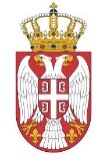                                    Република Србија                              МИНИСТАРСТВО ГРАЂЕВИНАРСТВА,                               САОБРАЋАЈА И ИНФРАСТРУКТУРЕ                                           Београд, Немањина 22-26
Понуђач мора да у целини попуни, овери печатом и потпише модел уговора и достави га у понуди МОДЕЛ УГОВОРА ЗА ПАРТИЈУ 1Уговор о пружању Додатних услуга израде идејног пројекта за брзу саобраћајницу Ib реда Нови Сад-Рума ПАРТИЈА 1 - Деоница 1-Петља ”Аутопут Е-75” - Парагово, км  6+900,00 – км 17+445,00 „ПП-ДП“ (км 9+240,00 „ГП-ДП 21“), Л=10,545 км са планираном трасом државног пута IIA-100 од Жежељевог моста до петље „Аутопут Е-75“, км 0+698,11-км3+877,04 „ГП-ОП“ (осовина“Жежељ“) Л=3,179км.Закључен између уговорних страна: Министарства грађевинарства, саобраћаја и инфраструктуре са седиштем у Београду, Немањина 22-26, ПИБ 108510088, матични број 17855212, које заступа, Mиодраг Поледица, државни секретар, по решењу о преносу овлашћења бр. 031-01-40/2017-02 од 07.07.2017. године (у даљем тексту Наручилац)   иПривредног друштва / носилац посла _____________________________________, _______________________, Ул. ____________________________ бр. ____, ПИБ _______________________, матични број __________________;члан групе _____________________________________, _______________________, Ул. ____________________________ бр. ____, ПИБ _______________________, матични број __________________;(у даљем тексту: Пружалац услуге), које заступа директор ___________________________ Уговорне стране констатују: -Да је Наручилац на основу члана 36. став 1. тачка 5) Закона о јавним набавкама („Службени гласник РС”; 124/12, 14/15 и 68/15) у даљем тексту: Закон, поднео Управи за јавне набавке Захтев за мишљење о основаности примене преговарачког поступка без објављивања позива за подношење понуда за јавну набавку чији је предмет набавка Додатних услуга израде идејног пројекта за брзу саобраћајницу Ib реда Нови Сад-Рума ПАРТИЈА 1.- Да је Управа за јавне набавке доставила мишљења о основаности примене преговарачког поступка број 404-02-4931/2018 од 28.11.2018. год.;- Да је Наручилац, на основу члана 36. став 1. тачка 5) Закона спровео преговарачки поступак без објављивања позива за подношење понуда за јавну набавку број 58/2018, чији је предмет набавка Додатних услуга израде идејног пројекта за брзу саобраћајницу Ib реда Нови Сад-Рума ПАРТИЈА 1;             - Да је Понуђач доставио понуду број ______ од _______. године, заведену код Наручиоца под бројем _____ од ______. године, која се налази у прилогу уговора и саставни је део уговора (Попуњава Наручилац);       - да је Наручилац, у складу са чланом 107. став 3. и члан 108. ЗЈН, на основу понуде   Понуђача и Одлуке о додели уговора број______________од ____________      године, изабрао понуду Понуђача  за набавку – Додатне услуге израде идејног пројекта за брзу саобраћајницу Ib реда Нови Сад-Рума ПАРТИЈА 1 (Попуњава Наручилац)ПРЕДМЕТ УГОВОРА Члан 1. Предмет уговора је Израда идејног пројекта за брзу саобраћајницу Ib реда Нови Сад-Рума, Партија1, Деоница 1 -Петља „Аутопут Е-75“ – Парагово км 6+900,00 - км 17+445,00 ''ПП-ДП21'' (км 9+240,00 ''ГП-ДП21''), Л = 10,545 км са планираном трасом државног пута IIA-100 од Жежељевог моста до петље „Аутопут Е-75“, км 0+698,11 - км 3+877,04 ''ГП-ОП'' (осовина ''Жежељ'') Л = 3,179 км, у складу са Техничком спецификацијом из Поглавља III конкурсне документације. ВРЕДНОСТ УСЛУГА Члан 2. Укупна уговорена вредност услуга  без пореза на додату вредност (без ПДВ) износи____________________динара (словима: ____________________________________ ______________________________________динара).   Укупна уговорена вредност услуга са порезом на додату вредност (са ПДВ) износи____________________динара, словима: _____________________________________ __________________________ динара).  (Попуњава Пружалац услуге)Цена је фиксна и не може се мењати до окончања извршења уговора. ДИНАМИКА И НАЧИН ПЛАЋАЊА Члан 3. Плаћање ће се извршити на следећи начин:а) до 30% на име аванса од укупно понуђене цене Аванс ће бити исплаћен у року до 45 дана, у складу са Законом о роковима измирења новчаних обавеза у комерцијалним трансакцијама („Службени гласник РСˮ, бр. 119/12, 68/15 и 113/2017), када Понуђач достави Наручиоцу:  захтев за уплату аванса у 4 (четири) истоветнa примерака,банкарску гаранцију за повраћај аванса, - 	банкарску гаранцију за добро изршење посла, - 	полису осигурања. б) Пружалац услуге испоставља привремену ситуацију у износу од 50 % - 80% од укупно уговорене цене са ПДВ-ом, након предаје Наручиоцу односно Ревизионој комисији за примиопредају, уредно потписан идејни пројекат за брзу саобраћајницу Ib реда Нови Сад-Рума при чему се саставља записник о примопредаји.в) Пружалац услуге испоставља окончану ситуацију у износу од 20 % од укупно уговорене цене са ПДВ-ом, након усвајања идејног пројекта за брзу саобраћајницу Ib реда Нови Сад-Рума од стране Наручиоца, односно достављана позитивног извештаја Ревизионе комисије.  Плаћање се врши уплатом на рачун понуђача. Плаћање ситуација (привремене и окончане) обављаће се уз важећа средства обезбеђења у року до 45 дана од дана пријема оверене ситуације, са свим неопходним документима којима се доказује испуњеност услова за плаћање, у складу са Законом о роковима измирења новчаних обавеза у комерцијалним трансакцијама („Службени гласник РСˮ, број 119/12, 68/2015 и 113/2017).     Сва плаћања ће се вршити на рачун Пружаоца услуге- привредног друштва ____________________________________________________________________________ пословни рачун бр. ___________________________________________ отворен код пословне банке ______________________________.(Попуњава Пружалац услуге)		У случају да, у току извршења овог уговора, пословни рачун буде угашен или промењен, привредно друштво се обавезује да благовремено и писаним путем обавести Наручиоца о новом броју пословног рачуна и називу банке код којег је тај рачун отворен, ради плаћања по овом уговору.Плаћање доспелих обавеза у 2018. години вршиће се до висине одобрених апропријација за ту намену, а у складу са законом којим се уређује буџет Републике Србије за 2018. године.За део евентуалне реализације уговора који се односи на 2019. годину, реализација ће зависити од обезбеђења средстава предвиђених законом којим ће се уредити буџет за 2019. годину. У супротном, уговор престаје да важи, без накнаде штете због немогућности преузимања и плаћања обавеза од стране Наручиоца.РОК Члан 4. Рок за завршетак израде Идејног пројекта је 6 месеци од дана закључења овог уговора. Наручилац има право да у писаној форми да примедбе, у року од 14 дана од примопредаје Идејног пројекта Комисији за примопредају. У том случају Пружалац услуге је обавезан да примедбе отклони у целости и нема права на продужетак рока. Пружалац услуге је обавезан да поступи у складу са прелиминарним извештајем Ревизиoне комисије и да примедбе и недостатке отклони у року од 28 дана. УГОВОРНА КАЗНА Члан 5. Ако Пружалац услуге не испуни уговорне обавезе у роковима предвиђеним чланом 4. овог Уговора, дужан је да плати Наручиоцу казну  у износу од 0,05% дневно, а уколико укупна казна пређе максимални износ од 5% од укупне уговорене вредности, Наручилац може једнострано раскинути уговор. Износи уговорених казни обрачунавају се и наплаћују кроз први наредни рачун, док укупни износ примењених уговорних казни уговарачи утврђују у поступку коначног обрачуна.           ОБАВЕЗЕ ПРУЖАОЦА УСЛУГА Члан 6. Пружалац услуге се обавезује да послове из члана 1. овог Уговора: Изврши у складу са одредбама Закона о планирањи и изградњи („Сл. гласник РС“ бр. 72/2009, 81/2009-испр., 64/2010-одлука УС, 24/2011,121/2012, 42/2013-одлука УС, 50/2013-одлука УС, 98/2013-одлука УС, 132/2014, 145/2014 и 83/2018), Закона о путевима („Сл. гласник РС“ бр. 41/2018), Закона о рударству и геолошким истраживањима („Сл. гласник РС“ бр. 101/2015) и Правилника о условима које са аспекта безбедности саобраћаја морају да испуњавају путни објекти и други елементи јавног пуга („Сл. гласник РС“ бр. 50/2011) и другим важећим законима, прописима и стандардима који важи за ову врсту посла, квалитетно и уз строго поштовање професионалних правила своје струке; Изради у роковима ближе утврђеним чланом 4. овог Уговора; Усклади са добављачима са којима Наручилац закључи уговоре по осталим партијама како би предмет јавне набавке могао да чини јединствену целину; Да у року од 7 дана од дана закључења уговора доставе финансијски и динамички план реализације посла; Да у року од 7 дана од дана закључења уговора доставе решење о одговорним пројектантима по областима наведеним у пројектном задатку.           СРЕДСТВА ФИНАНСИЈСКОГ ОБЕЗБЕЂЕЊА Члан 7. Пружалац услуге се обавезује да у року од 15 (петнаест) дана од дана закључења овог уговора преда Наручиоцу банкарску гаранцију за повраћај аванса са ПДВ-ом, са роком важења до краја трајања Уговора који је дефинисан чланом 4. овог уговора, која мора бити безусловна, неопозива, без права на приговор и платива на први позив у корист Наручиоца, а у складу са чланом 1087. Закона о облигационим односима.		Пружалац услуге се обавезује да у року од 15 (петнаест) дана од дана закључивања овог уговора преда Наручиоцу банкарску гаранцију за добро извршење посла у износу од 10% од вредности понуде без ПДВ-а и са роком важења најмање 60 (шездесет) дана дужим од рока за извршење Уговора из члана 4. овог уговора, која мора бити безусловна, неопозива, без права на приговор и платива на први позив у корист Наручиоца, а у складу са чланом 1087. Закона о облигационим односима.У случају продужења рока важења банкарске гаранције за повраћај аванса, износ те гаранције се може смањити, уз писану сагласност Наручиоца, сразмерно изведеним услугама и износу којим је оправдан део примљеног аванса кроз привремене ситуације. У случају продужења рока важења банкарске гаранције за добро извршење посла, износ те гаранције се не може смањити. Ако Пружалац услуге, ни после достављене опомене од стране Наручиоца, не продужи рок важења банкарских гаранција из ст. 1 и 2. овог члана, Наручилац активира банкарске гаранције и шаље их на наплату пословној банци Пружаоца услуге.Све банкарске гаранције из овог члана морају имати клаузулу да је гаранција неопозива, безусловна и наплатива на први позив без приговора. ПОЛИСА ОСИГУРАЊА   Члан 8.Пружалац услуге је је дужан да у року од 15 (петнаест) дана од дана закључења уговора Наручиоцу достави полису осигурања од професионалне одговорности за штету коју може причинити другој страни, у складу са Правилником о условима осигурања од професионалне одговорности („Службени гласник РС”, број 40/15).                                                             Члан 9.Пружалац услуге се обавезује да поступи по примедбама Ревизионе комисије, без посебне накнаде, у року који је предвиђен чланом 4. став 3. овог Уговора.                                                                     Члан 10. Садржај и опремање предметног Пројекта мора да буде у сагласности са техничким условима и законским прописима.  Члан 11. Пружалац услуге се обавезује да испоручи: шест примерака Идејног пројекта у штампаном облику;  шест примерака у електронском облику од којих је један у отвореној форми на CDу;  сепарат за тендерску документацију (по два примерка у штампаном облику на српском и енглеском језику и по један примерак у електронском облику на српском и енеглеском језику). ОБАВЕЗЕ НАРУЧИОЦА Члан 12. Наручилац се обавезује да Пружаоцу услуге обезбеди документацију неопходну за реализацију послова из члана 2. овог Уговора. Члан 13. Уколико Наручилац у току израде Пројекта из члана 2. овог Уговора одустане од његове израде или појединих делова, дужан је да писмено обавести Пружаоца услугео свом одустајању и да надокнади све трошкове које је Пружалац услуге имао до дана пријема обавештења о одустајању.ИЗМЕНЕ ТОКОМ ТРАЈАЊА УГОВОРА Члан 14.           Наручилац може након закључења уговора о јавној набавци без спровођења поступка јавне набавке повећати обим предмета набавке, с тим да се вредност Уговора може повећати максимално до 5% од укупне вредности првобитно закљученог Уговора, сходно члану 115. став 1. ЗЈН.Наручилац може дозволити измене током трајања  уговора, на основу образложеног писаног захтева Пружаоца услуге, из разлога на које Пружалац услуге  није могао  утицати, сходно члану 115. став 2. ЗЈН . Образложени захтев за измену уговора, Пружалац услуге подноси Наручиоцу, у року од 2 (два) дана од дана сазнања за околности из става 2. овог члана, а најкасније у року од 5 (пет) дана пре истека коначног рока за извршење услуге израде пројектне документације наведене у члану 2. овог Уговора. ЗАШТИТА ПОДАТАКА НАРУЧИОЦАЧлан 15.Пружалац услуге  је дужан да приликом реализације уговора, чува као поверљиве све информације од неовлашћеног коришћења и откривања, као пословну тајну, који могу бити злоупотребљени у безбедносном смислу. Изјава о чувању поверљивих података Наручиоца је саставни део уговора.ВИША СИЛАЧлан 16.Уколико после закључења овог уговора наступе околности више силе које доведу до ометања или онемогућавања извршења обавеза дефинисаних уговором, рокови извршења обавеза ће се продужити за време трајања више силе.  Виша сила подразумева екстремне и ванредне догађаје који се не могу предвидети, који су се догодили без воље и утицаја страна у уговору и који нису могли бити спречени од стране погођене вишом силом. Вишом силом могу се сматрати поплаве, земљотреси, пожари, политичка збивања (рат, нереди већег обима, штрајкови), императивне одлуке власти (забрана промета увоза и извоза) и сл. Страна у уговору погођена вишом силом, одмах ће у писаној форми обавестити    другу страну о настанку околности изазване вишом силом доставити одговарајуће доказе. РАСКИД УГОВОРАЧлан 17.	У случају да уговорне стране не изврше своје обавезе на начин и у роковима утврђеним овим уговором, уговор се може једнострано раскинути.	У случају из става 1. овог члана, уговорна страна је дужна да о томе, писаним путем обавести другу уговорну страну, у року од 15 дана пре дана раскида уговора, уз навођење разлога за раскид уговора.	У случају споразумног раскида уговора, уговорне стране ће сачинити писани споразум о раскиду уговора. Наведеним споразумом, уговорне стране ће регулисати међусобна права и обавезе доспеле до момента раскида Уговра.	Уколико Наручилац претрпи штету услед неиспуњења уговорних обавеза од стране Извршиоца, исти је дужан да му надокнади штету у целини.ПРОМЕНА ПОДАТАКА Члан 18.Пружалац услуге је дужан да у складу са одредбом члана 77. ЗЈН, без одлагања писмено обавести Наручиоца о било којој промени у вези са испуњеношћу услова из поступка јавне набавке, која наступи током важења уговора о јавној набавци и да је документује на прописан начин. ПРЕЛАЗНЕ И ЗАВРШНЕ ОДРЕДБЕ Члан 19.Уговорне стране су сагласне да ће се на све оно што није утврђено овим уговором, примењивати одредбе Закона о јавним набавкама, Закона о облигационим односима, Закона о планирању и изградњи и других подзаконских ака. Члан 20.Све евентуалне неспоразуме уговорне стране ће решавати споразумно, у супротном спорове ће решавати Привредни суд у Београду. Члан 21. Уколико се подаци и одредбе наведени у неком документу који је саставни део овог Уговора разликују од података наведених у овом тексту Уговора, важећи је текст овог уговора.   Члан 22.Овај уговор је сачињен у 6 (шест) једнаких примерака, по 3 (три) за сваку уговорну страну. Напомена: Овај модел уговора представља садржину уговора који ће да буде закључен са изабраним понуђачем. У случају да понуђач без оправданих разлога одбије да закључи уговор о јавној набавци, након што му је уговор додељен, Наручилац ће Управи за јавне набавке доставити доказ негативне референце. МОДЕЛ УГОВОРА ЗА ПАРТИЈУ 2Уговор о пружању додатних услуга израде идејног пројекта за брзу саобраћајницу Ib реда Нови СадРума,  Деоница 3. - Петља ''Каћ'' - Петроварадин (петља ''Аутопут Е-75'') км 0+000,00 - км 6+900,00 ''ПП-ДП21'', Л = 6,900 кмЗакључен између уговорних страна: Министарства грађевинарства, саобраћаја и инфраструктуре са седиштем у Београду, Немањина 22-26, ПИБ 108510088, матични број 17855212, које заступа, Mиодраг Поледица, државни секретар, по решењу о преносу овлашћења бр. 031-01-40/2017-02 од 07.07.2017. године (у даљем тексту Наручилац)   иПривредног друштва / носилац посла _____________________________________, _______________________, Ул. ____________________________ бр. ____, ПИБ _______________________, матични број __________________;члан групе _____________________________________, _______________________, Ул. ____________________________ бр. ____, ПИБ _______________________, матични број __________________;(у даљем тексту: Пружалац услуге), које заступа директор ___________________________ (Попуњава пружалац услуге)Уговорне стране констатују: -Да је Наручилац на основу члана 36. став 1. тачка 5) Закона о јавним набавкама („Службени гласник РС”; 124/12, 14/15 и 68/15) у даљем тексту: Закон, поднео Управи за јавне набавке Захтев за мишљење о основаности примене преговарачког поступка без објављивања позива за подношење понуда за јавну набавку чији је предмет набавка Додатних услуге израде идејног пројекта за брзу саобраћајницу Ib реда Нови Сад-Рума ПАРТИЈА 2.- Да је Управа за јавне набавке доставила мишљења о основаности примене преговарачког поступка број 404-02-4931/2018 од 28.11.2018. год.;- Да је Наручилац, на основу члана 36. став 1. тачка 5) Закона спровео преговарачки поступак без објављивања позива за подношење понуда за јавну набавку број 58/2018, чији је предмет набавка Додатних услуге израде идејног пројекта за брзу саобраћајницу Ib реда Нови Сад-Рума ПАРТИЈА 2;             - Да је Понуђач доставио понуду број ______ од _______. године, заведену код Наручиоца под бројем _____ од ______. године, која се налази у прилогу уговора и саставни је део уговора (Попуњава Наручилац);       - да је Наручилац, у складу са чланом 107. став 3. и члан 108. ЗЈН, на основу понуде   Понуђача и Одлуке о додели уговора број______________од ____________      године, изабрао понуду Понуђача  за набавку – Додатне услуге израде идејног пројекта за брзу саобраћајницу Ib реда Нови Сад-Рума ПАРТИЈА 2 (Попуњава Наручилац)           ПРЕДМЕТ УГОВОРА Члан 1. Предмет овог Уговора је Израда идејног пројекта за брзу саобраћајницу Ib реда Нови СадРума,  Деоница 3. - Петља ''Каћ'' - Петроварадин (петља ''Аутопут Е-75'') км 0+000,00 - км 6+900,00 ''ПП-ДП21'', Л = 6,900 км, у складу са Пројектним задатком из Поглавља III конкурсне документације.            ВРЕДНОСТ УСЛУГА Члан 2. Укупна уговорена вредност услуга  без пореза на додату вредност (без ПДВ) износи____________________динара (словима: ____________________________________ ______________________________________динара).   Укупна уговорена вредност услуга са порезом на додату вредност (са ПДВ) износи____________________динара, словима: _____________________________________ __________________________ динара).  (Попуњава Пружалац услуге)Цена је фиксна и не може се мењати до окончања извршења уговора.              ДИНАМИКА И НАЧИН ПЛАЋАЊА Члан 3. Плаћање ће се извршити на следећи начин:а) до 30% на име аванса од укупно понуђене цене. Аванс ће бити исплаћен у року до 45 дана, у складу са Законом о роковима измирења новчаних обавеза у комерцијалним трансакцијама („Службени гласник РСˮ, бр. 119/12, 68/15 и 113/2017), када Пружалац услуге достави Наручиоцу:  захтев за уплату аванса у 4 (четири) истоветнa примерака,банкарску гаранцију за повраћај аванса, - 	банкарску гаранцију за добро изршење посла, - 	полису осигурања. б) Пружалац услуге испоставља привремену ситуацију у износу од 50 % -80% од укупно уговорене цене са ПДВ-ом, након предаје Наручиоцу односно Ревизионој комисији за примиопредају, уредно потписан идејни пројекат за брзу саобраћајницу Ib реда Нови Сад-Рума при чему се саставља записник о примопредаји.в) Пружалац услуге испоставља окончану ситуацију у износу од 20 % од укупно уговорене цене са ПДВ-ом, након усвајања идејног пројекта за брзу саобраћајницу Ib реда Нови Сад-Рума од стране Наручиоца, односно достављана позитивног извештаја Ревизионе комисије.  Плаћање се врши уплатом на рачун понуђача. Плаћање ситуација (привремене и окончане) обављаће се уз важећа средства обезбеђења у року до 45 дана од дана пријема оверене ситуације, са свим неопходним документима којима се доказује испуњеност услова за плаћање, у складу са Законом о роковима измирења новчаних обавеза у комерцијалним трансакцијама („Службени гласник РСˮ, број 119/12, 68/2015 и 113/2017). Сва плаћања ће се вршити на рачун Пружаоца услуге - привредног друштва ____________________________________________________________________________ пословни рачун бр. ___________________________________________ отворен код пословне банке ______________________________.(Попуњава Пружалац услуге)		У случају да, у току извршења овог уговора, пословни рачун буде угашен или промењен, привредно друштво се обавезује да благовремено и писаним путем обавести Наручиоца о новом броју пословног рачуна и називу банке код којег је тај рачун отворен, ради плаћања по овом уговору.Плаћање доспелих обавеза у 2018. години вршиће се до висине одобрених апропријација за ту намену, а у складу са законом којим се уређује буџет Републике Србије за 2018. године.За део евентуалне реализације уговора који се односи на 2019. годину, реализација ће зависити од обезбеђења средстава предвиђених законом којим ће се уредити буџет за 2019. годину. У супротном, уговор престаје да важи, без накнаде штете због немогућности преузимања и плаћања обавеза од стране Наручиоца. РОК Члан 4. Рок за завршетак израде Идејног пројекта је 9 месеци од дана закључења овог уговора. Наручилац има право да у писаној форми да примедбе, у року од 14 дана од примопредаје Идејног пројекта Комисији за примопредају. У том случају Пружалац услуге је обавезан да примедбе отклони у целости и нема права на продужетак рока. Пружалац услуге је обавезан да поступи у складу са прелиминарним извештајем Ревизиoне комисије и да примедбе и недостатке отклони у року од 28 дана. УГОВОРНА КАЗНА Члан 5. Ако Пружалац услуге не испуни уговорне обавезе у роковима предвиђеним чланом 4. овог Уговора, дужан је да плати Наручиоцу казну  у износу од 0,05% дневно, а уколико укупна казна пређе максимални износ од 5% од укупне уговорене вредности, Наручилац може једнострано раскинути уговор. Износи уговорених казни обрачунавају се и наплаћују кроз први наредни рачун, док укупни износ примењених уговорних казни уговарачи утврђују у поступку коначног обрачуна.           ОБАВЕЗЕ ПРУЖАОЦА УСЛУГА Члан 6. Пружалац услуге се обавезује да послове из члана 1. овог Уговора:  Изврши у складу са одредбама Закона о планирањи и изградњи („Сл. гласник РС“ бр. 72/2009, 81/2009-испр., 64/2010-одлука УС, 24/2011, 121/2012, 42/2013-одлука УС, 50/2013-одлука УС, 98/2013-одлука УС, 132/2014, 145/2014 и 83/2018), Закона о путевима („Сл. гласник РС“ бр. 41/2018), Закона о рударству и геолошким истраживањима („Сл. гласник РС“ бр. 101/2015) и Правилника о условима које са аспекта безбедности саобраћаја морају да испуњавају путни објекти и други елементи јавног пуга („Сл. гласник РС“ бр. 50/2011) и другим важећим законима, прописима и стандардима који важи за ову врсту посла, квалитетно и уз строго поштовање професионалних правила своје струке; Изради у роковима ближе утврђеним чланом 4. овог Уговора; Усклади са добављачима са којима Наручилац закључи уговоре по осталим партијама како би предмет јавне набавке могао да чини јединствену целину; Да у року од 7 дана од дана закључења уговора доставе финансијски и динамички план реализације посла; Да у року од 7 дана од дана закључења уговора доставе решење о одговорним пројектантима по областима наведеним у пројектном задатку.           СРЕДСТВА ФИНАНСИЈСКОГ ОБЕЗБЕЂЕЊА Члан 7. Пружалац услуге се обавезује да у року од 15 (петнаест) дана од дана закључења овог уговора преда Наручиоцу банкарску гаранцију за повраћај аванса са ПДВ-ом, са роком важења до краја трајања Уговора који је дефинисан чланом 4. овог уговора, која мора бити безусловна, неопозива, без права на приговор и платива на први позив у корист Наручиоца, а у складу са чланом 1087. Закона о облигационим односима.		Пружалац услуге се обавезује да у року од 15 (петнаест) дана од дана закључивања овог уговора преда Наручиоцу банкарску гаранцију за добро извршење посла у износу од 10% од вредности понуде без ПДВ-а и са роком важења најмање 60 (шездесет) дана дужим од рока за извршење Уговора из члана 4. овог уговора, која мора бити безусловна, неопозива, без права на приговор и платива на први позив у корист Наручиоца, а у складу са чланом 1087. Закона о облигационим односима.У случају продужења рока важења банкарске гаранције за повраћај аванса, износ те гаранције се може смањити, уз писану сагласност Наручиоца, сразмерно изведеним услугама и износу којим је оправдан део примљеног аванса кроз привремене ситуације. У случају продужења рока важења банкарске гаранције за добро извршење посла, износ те гаранције се не може смањити. Ако Пружалац услуге, ни после достављене опомене од стране Наручиоца, не продужи рок важења банкарских гаранција из ст. 1 и 2. овог члана, Наручилац активира банкарске гаранције и шаље их на наплату пословној банци Пружаоца услуге.Све банкарске гаранције из овог члана морају имати клаузулу да је гаранција неопозива, безусловна и наплатива на први позив без приговора. ПОЛИСА ОСИГУРАЊА Члан 8.Пружалац услуге је је дужан да у року од 15 (петнаест) дана од дана закључења уговора Наручиоцу достави полису осигурања од професионалне одговорности за штету коју може причинити другој страни, у складу са Правилником о условима осигурања од професионалне одговорности („Службени гласник РС”, број 40/15).                                                            Члан 9.Пружалац услуге се обавезује да поступи по примедбама Ревизионе комисије, без посебне накнаде, у року који је предвиђен чланом 4. став 3. овог Уговора. Члан 10. Садржај и опремање предметног Пројекта мора да буде у сагласности са техничким условима и законским прописима. Члан 11. Пружалац услуге се обавезује да испоручи: шест примерака Идејног пројекта у штампаном облику;  шест примерака у електронском облику од којих је један у отвореној форми на CDу;  сепарат за тендерску документацију (по два примерка у штампаном облику на српском и енглеском језику и по један примерак у електронском облику на српском и енеглеском језику). ОБАВЕЗЕ НАРУЧИОЦА Члан 12. Наручилац се обавезује да Пружаоцу услуге обезбеди документацију неопходну за реализацију послова из члана 1. овог Уговора. Члан 13. Уколико Наручилац у току израде Пројекта из члана 1. овог Уговора одустане од његове израде или појединих делова, дужан је да писмено обавести Добављача о свом одустајању и да надокнади све трошкове које је Пружалац услуге имао до дана пријема обавештења о одустајању.ИЗМЕНЕ ТОКОМ ТРАЈАЊА УГОВОРА Члан 14.           Наручилац може након закључења уговора о јавној набавци без спровођења поступка јавне набавке повећати обим предмета набавке, с тим да се вредност Уговора може повећати максимално до 5% од укупне вредности првобитно закљученог Уговора, сходно члану 115. став 1. ЗЈН.Наручилац може дозволити измене током трајања  уговора, на основу образложеног писаног захтева Пружаоца услуге, из разлога на које Пружалац услуге није могао  утицати, сходно члану 115. став 2. ЗЈН . Образложени захтев за измену уговора, Пружалац услуге подноси Наручиоцу, у року од 2 (два) дана од дана сазнања за околности из става 2. овог члана, а најкасније у року од 5 (пет) дана пре истека коначног рока за извршење услуге израде пројектне документације наведене у члану 1. овог Уговора. ЗАШТИТА ПОДАТАКА НАРУЧИОЦАЧлан 15.Пружалац услуге  је дужан да приликом реализације уговора, чува као поверљиве све информације од неовлашћеног коришћења и откривања, као пословну тајну, који могу бити злоупотребљени у безбедносном смислу. Изјава о чувању поверљивих података Наручиоца је саставни део уговора.ВИША СИЛАЧлан 16.Уколико после закључења овог уговора наступе околности више силе које доведу до ометања или онемогућавања извршења обавеза дефинисаних уговором, рокови извршења обавеза ће се продужити за време трајања више силе.  Виша сила подразумева екстремне и ванредне догађаје који се не могу предвидети, који су се догодили без воље и утицаја страна у уговору и који нису могли бити спречени од стране погођене вишом силом. Вишом силом могу се сматрати поплаве, земљотреси, пожари, политичка збивања (рат, нереди већег обима, штрајкови), императивне одлуке власти (забрана промета увоза и извоза) и сл. Страна у уговору погођена вишом силом, одмах ће у писаној форми обавестити    другу страну о настанку околности изазване вишом силом доставити одговарајуће доказе. РАСКИД УГОВОРАЧлан 17.	У случају да уговорне стране не изврше своје обавезе на начин и у роковима утврђеним овим уговором, уговор се може једнострано раскинути.	У случају из става 1. овог члана, уговорна страна је дужна да о томе, писаним путем обавести другу уговорну страну, у року од 15 дана пре дана раскида уговора, уз навођење разлога за раскид уговора.	У случају споразумног раскида уговора, уговорне стране ће сачинити писани споразум о раскиду уговора. Наведеним споразумом, уговорне стране ће регулисати међусобна права и обавезе доспеле до момента раскида Уговра.	Уколико Наручилац претрпи штету услед неиспуњења уговорних обавеза од странеПружаоца услуге, исти је дужан да му надокнади штету у целини.ПРОМЕНА ПОДАТАКА Члан 18.Пружалац услуге је дужан да у складу са одредбом члана 77. ЗЈН, без одлагања писмено обавести Наручиоца о било којој промени у вези са испуњеношћу услова из поступка јавне набавке, која наступи током важења уговора о јавној набавци и да је документује на прописан начин. ПРЕЛАЗНЕ И ЗАВРШНЕ ОДРЕДБЕ Члан 19.Уговорне стране су сагласне да ће се на све оно што није утврђено овим уговором, примењивати одредбе Закона о јавним набавкама, Закона о облигационим односима, Закона о планирању и изградњи и других подзаконских ака. Члан 20.Све евентуалне неспоразуме уговорне стране ће решавати споразумно, у супротном спорове ће решавати Привредни суд у Београду. Члан 21. Уколико се подаци и одредбе наведени у неком документу који је саставни део овог Уговора разликују од података наведених у овом тексту Уговора, важећи је текст овог Уговора.   Члан 22.  Овај уговор је сачињен у 6 (шест) једнаких примерака, по 3 (три) за сваку уговорну страну. Напомена: Овај модел уговора представља садржину уговора који ће да буде закључен са изабраним понуђачем. У случају да понуђач без оправданих разлога одбије да закључи уговор о јавној набавци, након што му је уговор додељен, Наручилац ће Управи за јавне набавке доставити доказ негативне референце. У складу са чланом 88. Закона о јавним набавкама („Службени гласник РС”, број 124/12, 14/15 и 68/15) и чланом 5. Правилника о обавезним елементима конкурсне документације у поступцима јавних набавки и начину доказивања испуњености услова („Службени гласник РС”, број 86/15), достављамо:ОБРАЗАЦ ТРОШКОВА ПРИПРЕМЕ ПОНУДЕ
за ЈН бр. 58/2018Понуђач може да у оквиру понуде достави укупан износ и структуру трошкова припремања понуде.Трошкове припреме и подношења понуде сноси искључиво понуђач и не може тражити од наручиоца накнаду трошкова.Ако је поступак јавне набавке обустављен из разлога који су на страни наручиоца, наручилац је дужан да понуђачу надоканди трошкове израде узорка или модела, ако су израђени у складу са техничким спецификацијама наручиоца и трошкове прибављања средстава обезбеђења.Напомена:  У случају потребе табелу копиратиУ складу са чланом 26. Закона о јавним набавкама („Службени гласник РС”, број 124/12 14/15 и 68/15) и чланом. 5. Правилника о обавезним елементима конкурсне документације у поступцима јавних набавки и начину доказивања испуњености услова („Службени гласник РС”, број 86/15) дајемо следећу:ИЗЈАВУО НЕЗАВИСНОЈ ПОНУДИза ЈН бр. 58/2018Под пуном материјалном и кривичном одговорношћу потврђујемо да понуду за јавну набавку број 58/2018 подносимо независно, без договора са другим понуђачима или заинтересованим лицима. 	Датум:М.П. ______________________________________                                                                  (Потпис овлашћеног лица)Напомена: У случају постојања основане сумње у истинитост изјаве о независној понуди, наручулац ће одмах обавестити организацију надлежну за заштиту конкуренције. Организација надлежна за заштиту конкуренције, може понуђачу изрећи меру забране учешћа у поступку јавне набавке ако утврди да је понуђач, повредио конкуренцију у поступку јавне набавке у смислу закона којим се уређује заштита конкуренције. Мера забране учешћа у поступку јавне набавке може трајати до две године. Повреда конкуренције представља негативну референцу, у смислу члана 82. став 1. тачка 2. Закона.Уколико понуду подноси група понуђача или се подноси понуда са подизвођачима, Изјава мора бити потписана од стране овлашћеног лица сваког понуђача из групе понуђача и оверена печатом и од стране овлашћеног лица сваког подизвођача и оверена печатом.Датум и време:Крајњи рок за достављање понуда:10.01.2019. године до 12.00 часоваЈавно отварање понуда:   10.01.2019. године у 12.30 часоваДоказ за правно лице:Извод из регистра Агенције за привредне регистре, односно извод из регистра надлежног Привредног суда;Доказ за предузетнике:Извод из регистра Агенције за привредне регистре, односно из одговарајућег регистра;Доказ за правно  лице:1) Извод из казнене евиденције, односно уверењe основног суда на чијем подручју се налази седиште домаћег правног лица, односно седиште представништва или огранка страног правног лица, којим се потврђује да правно лице није осуђивано за кривична дела против привреде, кривична дела против животне средине, кривично дело примања или давања мита, кривично дело преваре;2) Извод из казнене евиденције Посебног одељења за организовани криминал Вишег суда у Београду, којим се потврђује да правно лице није осуђивано за неко од кривичних дела организованог криминала;3) Извод из казнене евиденције, односно уверење надлежне полицијске управе МУП-а, којим се потврђује да законски заступник понуђача није осуђиван за кривична дела против привреде, кривична дела против животне средине, кривично дело примања или давања мита, кривично дело преваре и неко од кривичних дела организованог криминала (захтев се може поднети према месту рођења или према месту пребивалишта законског заступника). Уколико понуђач има више законских заступника дужан је да достави доказ за сваког од њих.Доказ за предузетнике и за физичко лице:Извод из казнене евиденције, односно уверење надлежне полицијске управе МУП-а, којим се потврђује да није осуђиван за неко од кривичних дела као члан организоване криминалне групе, да није осуђиван за кривична дела против привреде, кривична дела против животне средине, кривично дело примања или давања мита, кривично дело преваре (захтев се може поднети према месту рођења или према месту пребивалишта).Доказ не може бити старији од 2 месеца пре датума отварања понуда.Доказ не може бити старији од 2 месеца пре датума отварања понуда.Доказ за правно  лице:Уверења Пореске управе Министарства финансија да је измирио доспеле порезе и доприносе и уверења надлежне локалне самоуправе да је измирио обавезе по основу изворних локалних јавних прихода;Доказ за предузетнике:Уверења Пореске управе Министарства финансија да је измирио доспеле порезе и доприносе и уверења надлежне управе локалне самоуправе да је измирио обавезе по основу изворних локалних јавних прихода;Доказ за физичко лице:Уверења Пореске управе Министарства финансија да је измирио доспеле порезе и доприносе и уверења надлежне управе локалне самоуправе да је измирио обавезе по основу изворних локалних јавних прихода;Доказ не може бити старији од 2 месеца пре датума отварања понудаДоказ не може бити старији од 2 месеца пре датума отварања понудаДокази: 1. Решење којим се утврђује да понуђач испуњава услове за добијање лиценце за израду техничке документације за државне путеве првог и другог реда, путне објекте и саобраћајне прикључке на ове путеве и граничне прелазе и то:- Партија 1: За државне путеве првог и другог реда, путне објекте и саобраћајне прикључке на ове путеве и граничне прелазе: П131Г2 – пројекти саобраћајница; П131С1 – пројекти саобраћаја и саобраћајне сигнализације; П132Г1 – пројекти грађевинских конструкција за путне објекте (мостове).Решење Републичког геодетског завода којим се Понуђачу издаје лиценца за рад, и то за израду техничке документације за извођење геодетских радова и стручни надзор над извођењем геодетских радова, за које је Законом о државном премеру и катастру ("Сл. гласник РС" бр. 72/09, 18/10, 65/13 и 15/15-одлука УС, 96/2015, 47/2017 аутентично тумачење, 113/2017-др.закон, 27/2018-др.закон и 41/2018-др.закон) предвиђена израда главног пројекта, као и израда геодетског обележавања у области урбанистичког планирања, за извођење геодетских радова за које је Законом о државном премеру и катастру предвиђена израда главног пројекта и за извођење геодетских радова у поступку одржавања катастра непокретности и катастра водова, реализације пројекта геодетског обележавања у области урбанистичког планирања и израда геодетских подлога у инжењерско-техничким областима за које се не израђује главни пројекат. Партија 2: За државне путеве првог и другог реда, путне објекте и саобраћајне прикључке на ове путеве и граничне прелазе: П131Г2 – пројекти саобраћајница; П131С1 – пројекати саобраћаја и саобраћајне сигнализације; П132Г1 – пројекти грађевинских конструкција за путне објекте (мостове).Решење Републичког геодетског завода којим се Понуђачу издаје лиценца за рад, и то за израду техничке документације за извођење геодетских радова и стручни надзор над извођењем геодетских радова, за које је Законом о државном премеру и катастру ("Сл. гласник РС" бр. 72/09,  18/10, 65/13 и 15/15-одлука УС, 96/2015, 47/2017 аутентично тумачење, 113/2017-др.закон, 27/2018-др.закон и 41/2018-др.закон) предвиђена израда главног пројекта, као и израда геодетског обележавања у области урбанистичког планирања, за извођење геодетских радова за које је Законом о државном премеру и катастру предвиђена израда главногДоставити важећа решења у фотокопијиДоказ: Изјава предвиђена конкурсном документацијом. Услов за Партију 1да располаже довољним кадровским капацитетом, односно да планирани одговорни пројектанти који ће решењем бити именовани за одговорне пројектанте у предметној јавној набавци поседују личну лиценцу и то: 1 дипломирани инжењер грађевине са лиценцом ИКС 310 или 312; 1 дипломирани инжењер грађевине са лиценцом ИКС 313 или 314;  1 дипломирана инжењера грађевине са лиценцом ИКС 315 или 312; 1 дипломирани инжењер геологије са лиценцом ИКС 391 или 491; 1 дипломирани инжењер електротехнике са лиценцом ИКС 350; 1 дипломирани инжењер електротехнике са лиценцом ИКС 353;  1 дипломирана инжењера саобраћаја са лиценцом ИКС 370;  1 дипломирани инжењер геодезије са лиценцама ИКС 372; 1 дипломирани инжењер шумарства са лиценцом ИКС 373; ДоказКопије лиценци издатих од Инжењерске коморе Србије са потврдама о важности лиценце.   Фотокопије потврде о важности лиценце морају се оверити печатом имаоца лиценце и његовим потписом и доставити заједно са доказима о радном статусу (докази о радном статусу: за наведеног носиоца лиценце који је код понуђача запослен –МА образац). Услов за Партију 2 да располаже довољним кадровским капацитетом, односно да планирани одговорни пројектанти који ће решењем бити именовани за одговорне пројектанте у предметној јавној набавци поседују личну лиценцу и то: 1 дипломирана инжењера грађевине са лиценцом ИКС 310 или 312; 1 дипломирани инжењер грађевине са лиценцом ИКС 313 или 314;  1 дипломирана инжењера грађевине са лиценцом ИКС 315 или 312; 1 дипломирани инжењер геологије са лиценцом ИКС 391 или 491;  1 дипломирани инжењер електротехнике са лиценцом ИКС 350; 1 дипломирани инжењер електротехнике са лиценцом ИКС 353;  1 дипломирана инжењера саобраћаја са лиценцом ИКС 370;  1 дипломирани инжењер геодезије са лиценцама ИКС 372;1 дипломирани инжењер шумарства са лиценцом ИКС 373. ДоказКопије лиценци издатих од Инжењерске коморе Србије са потврдама о важности лиценце.   Фотокопије потврде о важности лиценце морају се оверити печатом имаоца лиценце и његовим потписом и доставити заједно са доказима о радном статусу (докази о радном статусу: за наведеног носиоца лиценце који је код понуђача запослен –МА образац). Услов за све партиједа располаже неопходним пословним капацитетом, односно да је у претходних 5 година пре објављивања позива за подношење понуда, закључио најмање 2 уговора о изради техничке документације или вршења техничке контроле ПГД или главног пројекта за саобраћајнице и објекте (мостови) на државним путевима I и II редаДоказПотврда предвиђена конкурсном документацијом или Потврде наручиоца о реализацији закљученог уговора на свом меморандуму, потписану и печатирану и са следећим елементима: -назив и адреса Наручиоца   назив и седиште понуђача  облик наступања за услуге за које се издаје Потврда   изјава да су услуге за потребе тог наручиоца извршене квалитетно и у уговореном року  врста услуга  уговорена вредност  број и датум уговора  изјава да се Потврда издаје ради учешћа на тендеру и у друге сврхе         се не може користити  контакт особа наручиоца и телефон  -потпис овлашћеног лица и печат наручиоца. Назив понуђача:Адреса понуђача:Матични број понуђача:Порески идентификациони број понуђача (ПИБ):Име особе за контакт:Електронска адреса понуђача (Е-mail):Телефон:Телефакс:Број рачуна понуђача и назив банке:Лице овлашћено за потписивање уговораА) САМОСТАЛНО Б) СА ПОДИЗВОЂАЧЕМВ) КАО ЗАЈЕДНИЧКУ ПОНУДУ1)Назив подизвођача:Адреса:Матични број:Порески идентификациони број:Име особе за контакт:Проценат укупне вредности набавке који ће извршити подизвођач:Део предмета набавке који ће извршити подизвођач:2)Назив подизвођача:Адреса:Матични број:Порески идентификациони број:Име особе за контакт:Проценат укупне вредности набавке који ће извршити подизвођач:Део предмета набавке који ће извршити подизвођач:1)Назив учесника у заједничкој понуди:Адреса:Матични број:Порески идентификациони број:Име особе за контакт:2)Назив учесника у заједничкој понуди:Адреса:Матични број:Порески идентификациони број:Име особе за контакт:3)Назив учесника у заједничкој понуди:Адреса:Матични број:Порески идентификациони број:Име особе за контакт:Р.бр.Опис позицијеУкупно без ПДВ-аПДВУкупно са ПДВ-ом1Додатне услуге израде идејног пројекта за брзу саобраћајницу Ib реда Нови Сад-Рума, Партија 1Рок важења понуде (60 дана)_______дана од дана отварања понудаАванс у %, односно у динарима са  ПДВ-ом (максимално 30 %)   ______ %, односно _________ динара са ПДВ-ом. Датум:М.П.Потпис понуђачаР.бр.Опис позицијеУкупно без ПДВ-аПДВУкупно са ПДВ-ом1Додатне услуге израде идејног пројекта за брзу саобраћајницу Ib реда Нови Сад-Рума, Партија 2Рок важења понуде (60 дана)_______дана од дана отварања понудаАванс у %, односно у динарима са ПДВ-ом (максимално 30 %)   ______ %, односно _________ динара са ПДВ-ом. Датум:М.П.Потпис понуђачаБр.Име и презимеБрој лиценцеНазив привредног субјекта који ангажује одговорног пројектанта:Основ ангажовања:    1. Запослен код понуђача    2. Ангажован уговором1.2.3.4.Потпис овлашћеног лицаМ.П.Потпис овлашћеног лицаМ.П.Потпис овлашћеног лицаМ.П.Потпис овлашћеног лицаМ.П.Потпис овлашћеног лицаМ.П.Потпис овлашћеног лица М.П.Потпис овлашћеног лица М.П.Потпис овлашћеног лицаМ.П.Потпис овлашћеног лицаМ.П.Редни бр. Пословно име или скраћени назив из одговарајућег регистра Адреса седишта Име и презиме одговорног лица 1.  2.  3.  За члана заједничке понуде под редним бр. 1) М.П. _____________________________________ (Овлашћена особа) За члана заједничке понуде под редним бр. 2) М.П. _____________________________________ (Овлашћена особа) За члана заједничке понуде под редним бр. 3) М.П.    ________________________________ (Овлашћена особа)                 НАРУЧИЛАЦ ПРУЖАЛАЦ УСЛУГЕ        Директор Миодраг ПоледицаДржавни секретар                   НАРУЧИЛАЦ ПРУЖАЛАЦ УСЛУГЕ             ДиректорМиодраг Поледица Државни секретар Укупан износ трошкова: Потпис овлашћеног лицаМ.П.